Технологическая схемапредоставления муниципальной услуги" Присвоение и изменение адреса объекта адресации"Раздел 1. "Общие сведения о  муниципальной услуге"Раздел 2. "Общие сведения о "подуслугах"Раздел 3. "Сведения о заявителях "подуслуги"Раздел 4. Документы, предоставляемые заявителем для получения "подуслуги"Раздел 5. Документы и сведения, получаемые посредством межведомственного информационного взаимодействияРаздел 6. Результат "подуслуги"Раздел 7. "Технологические процессы предоставления "подуслуги"Раздел 8. Особенности предоставления "подуслуги" в электронной формеПредседатель комитета  архитектуры и градостроительства		И.Н.ГоловинаПриложение 1 к технологической схемепредоставления муниципальной услуги"Присвоение и изменение адреса объекта адресации"ШАБЛОН  ЗАЯВЛЕНИЯФОРМА ЗАЯВЛЕНИЯО ПРИСВОЕНИИ ОБЪЕКТУ АДРЕСАЦИИ АДРЕСА ИЛИ АННУЛИРОВАНИИЕГО АДРЕСА--------------------------------<1> Строка дублируется для каждого объединенного земельного участка.<2> Строка дублируется для каждого перераспределенного земельного участка.<3> Строка дублируется для каждого разделенного помещения.<4> Строка дублируется для каждого объединенного помещения.СОГЛАСИЕна обработку персональных данных гражданина, обратившегося за предоставлением муниципальной услугиВ соответствии с требованиями статьи 9 Федерального закона от 27.07.2006 г. № 152-ФЗ «О персональных данных», подтверждаю свое согласие на обработку моих персональных данных, необходимых для предоставления муниципальной услуги при условии, что обработка персональных данных осуществляется строго лицом, уполномоченным на осуществление работы с персональными данными, обязанным сохранять служебную информацию, ставшую ему известной в связи с исполнением должностных обязанностей.Специалист, получающий для работы конфиденциальный документ, несет ответственность за сохранность носителя и конфиденциальность информации. Подтверждаю, что ознакомлен(а) с положениями Федерального закона от 27.07.2006 г. № 152-ФЗ «О персональных данных», права и обязанности в области защиты персональных данных мне разъяснены.                                                                    ___________/__________ (подпись заявителя)Председатель комитета  архитектуры и градостроительства		И.Н.ГоловинаПриложение 1.1 к технологической схемепредоставления муниципальной услуги"Присвоение и изменение адреса объекта адресации"ОБРАЗЕЦ ЗАЯВЛЕНИЯФОРМА ЗАЯВЛЕНИЯО ПРИСВОЕНИИ ОБЪЕКТУ АДРЕСАЦИИ АДРЕСА ИЛИ АННУЛИРОВАНИИЕГО АДРЕСАПриложение 2 к технологической схемепредоставления муниципальной услуги"Присвоение и изменение адреса объекта адресации"ФОРМА РЕШЕНИЯОБ ОТКАЗЕ В ПРИСВОЕНИИ ОБЪЕКТУ АДРЕСАЦИИ АДРЕСАИЛИ АННУЛИРОВАНИИ ЕГО АДРЕСА                                                                             ______________________________                                                (Ф.И.О., адрес заявителя                                               (представителя) заявителя)                                             ______________________________                                                 (регистрационный номер                                                 заявления о присвоении                                                объекту адресации адреса                                              или аннулировании его адреса)                                  Решение              об отказе в присвоении объекту адресации адреса                       или аннулировании его адреса                        от ___________ N _____________________________________________________________________________________   (наименование органа местного самоуправления, органа государственной    власти субъекта Российской Федерации - города федерального значения    или органа местного самоуправления внутригородского муниципального         образования города федерального значения, уполномоченного                  законом субъекта Российской Федерации)сообщает, что ____________________________________________________________,               (Ф.И.О. заявителя в дательном падеже, наименование, номер                                 и дата выдачи документа,___________________________________________________________________________     подтверждающего личность, почтовый адрес - для физического лица;                    полное наименование, ИНН, КПП (для___________________________________________________________________________     российского юридического лица), страна, дата и номер регистрации                   (для иностранного юридического лица),__________________________________________________________________________,                  почтовый адрес - для юридического лица)на  основании  Правил  присвоения,  изменения  и   аннулирования   адресов,утвержденных постановлением Правительства Российской Федерации от 19 ноября.  N 1221,  отказано  в  присвоении (аннулировании) адреса следующему                                  (нужное подчеркнуть)объекту адресации ________________________________________________________.                      (вид и наименование объекта адресации, описание___________________________________________________________________________      местонахождения объекта адресации в случае обращения заявителя                  о присвоении объекту адресации адреса,___________________________________________________________________________           адрес объекта адресации в случае обращения заявителя                       об аннулировании его адреса)______________________________________________________________________в связи с ___________________________________________________________________________________________________________________________________________.                            (основание отказа)    Уполномоченное    лицо    органа    местного   самоуправления,   органагосударственной  власти субъекта Российской Федерации - города федеральногозначения или органа местного самоуправления внутригородского муниципальногообразования  города федерального значения, уполномоченного законом субъектаРоссийской Федерации___________________________________                         _______________        (должность, Ф.И.О.)                                    (подпись)МППриложение 2.1. к технологической схемепредоставления муниципальной услуги"Присвоение и изменение адреса объекта адресации"ФОРМА РЕШЕНИЯОБ ОТКАЗЕ В ПРИСВОЕНИИ ОБЪЕКТУ АДРЕСАЦИИ АДРЕСАИЛИ АННУЛИРОВАНИИ ЕГО АДРЕСАШевченко Елене Васильевне,( фамилия, имя, отчество ,адрес заявителя  (представителя заявителя)состоящей на регистрационном учете по адресу:адрес заявителя (представителя заявителя)      г. Тула, ул. Донецкая, д. 15, кв.4№Ш-595 от 13.02.2015г.(регистрационный номер заявления о присвоении объекту адресации адреса или аннулировании его адреса)Образец Решение об отказе в присвоении объекту адресации адресаили аннулировании его адресана основании Правил присвоения, изменения и аннулирования адресов, утвержденных постановлением Правительства Российской Федерации от 19 ноября 2014г. №1221, отказано в присвоении (аннулировании) адреса следующему объекту адресации (нужное подчеркнуть)Приложение 3 к технологической схемепредоставления муниципальной услуги"Присвоение и изменение адреса объекта адресации"Форма межведомственного запроса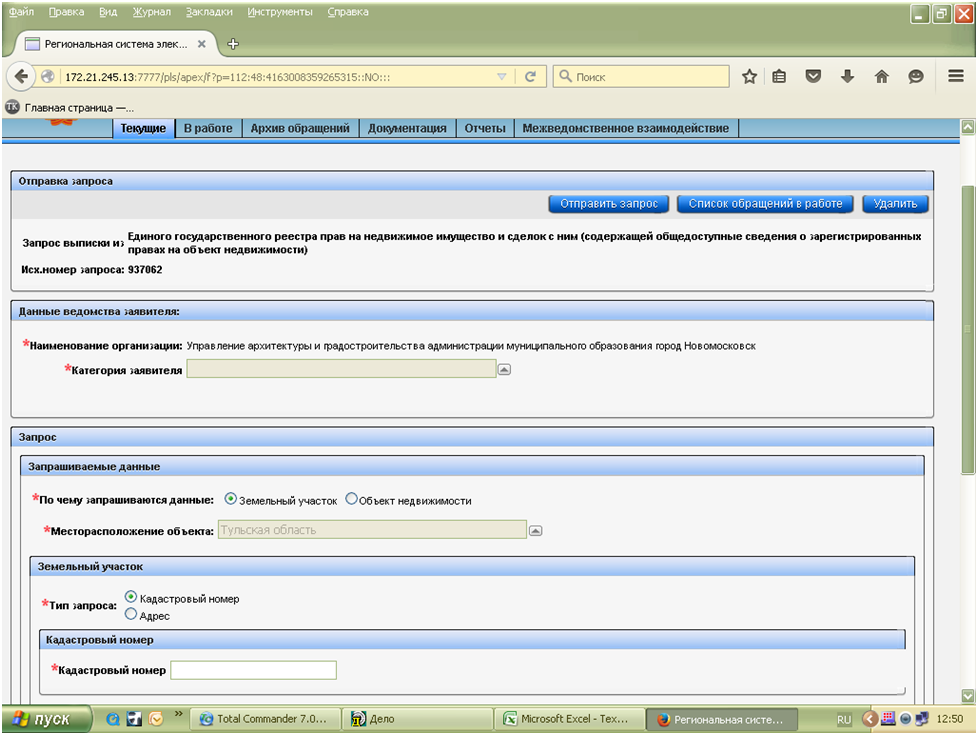 Председателькомитета архитектуры и градостроительства		И.Н.ГоловинаПриложение 3.1 к технологической схемепредоставления муниципальной услуги"Присвоение и изменение адреса объекта адресации"Образец заполнения формы межведомственного запроса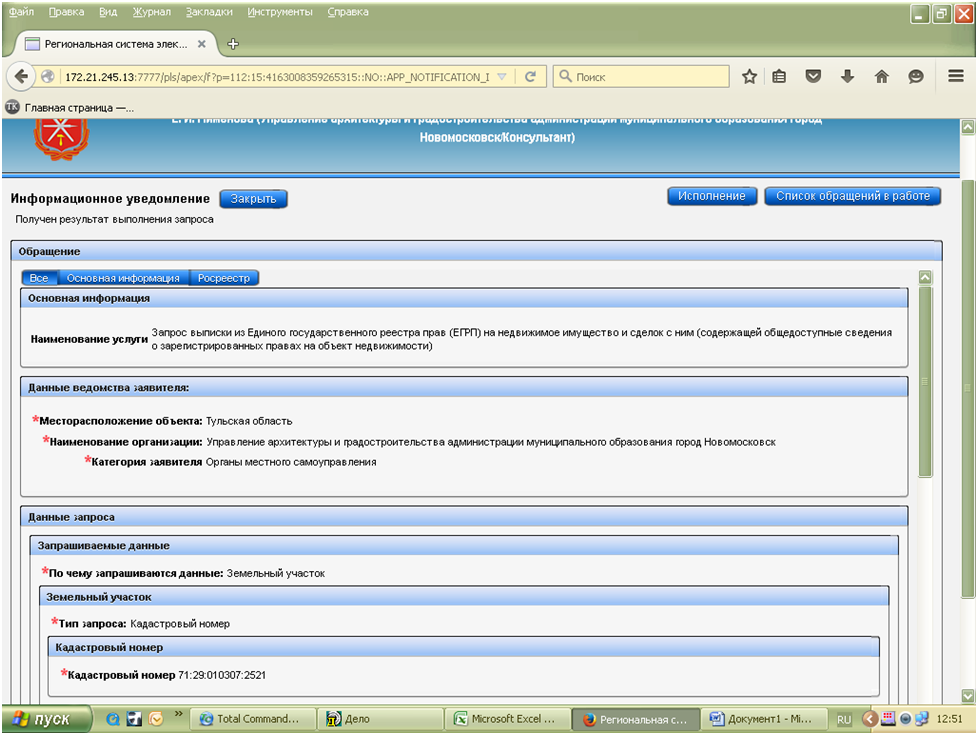 Председателькомитета архитектуры и градостроительства		И.Н.ГоловинаПриложение 3.2 к технологической схемепредоставления муниципальной услуги"Присвоение и изменение адреса объекта адресации"Образецзаполнения ответа на межведомственный запрос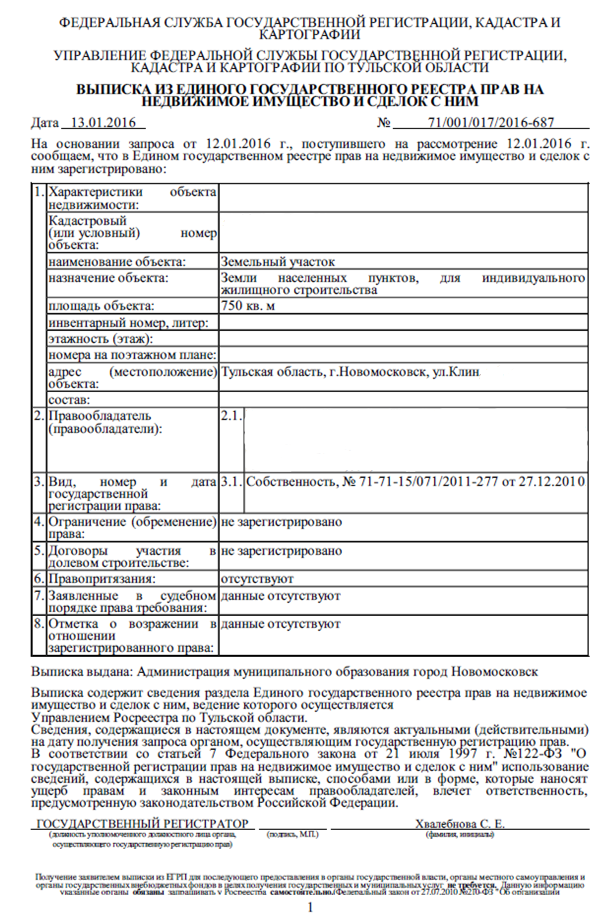 Председателькомитета архитектуры и градостроительства		И.Н.ГоловинаПриложение 3.3 к технологической схемепредоставления муниципальной услуги"Присвоение и изменение адреса объекта адресации"Форма ответа на межведомственный запрос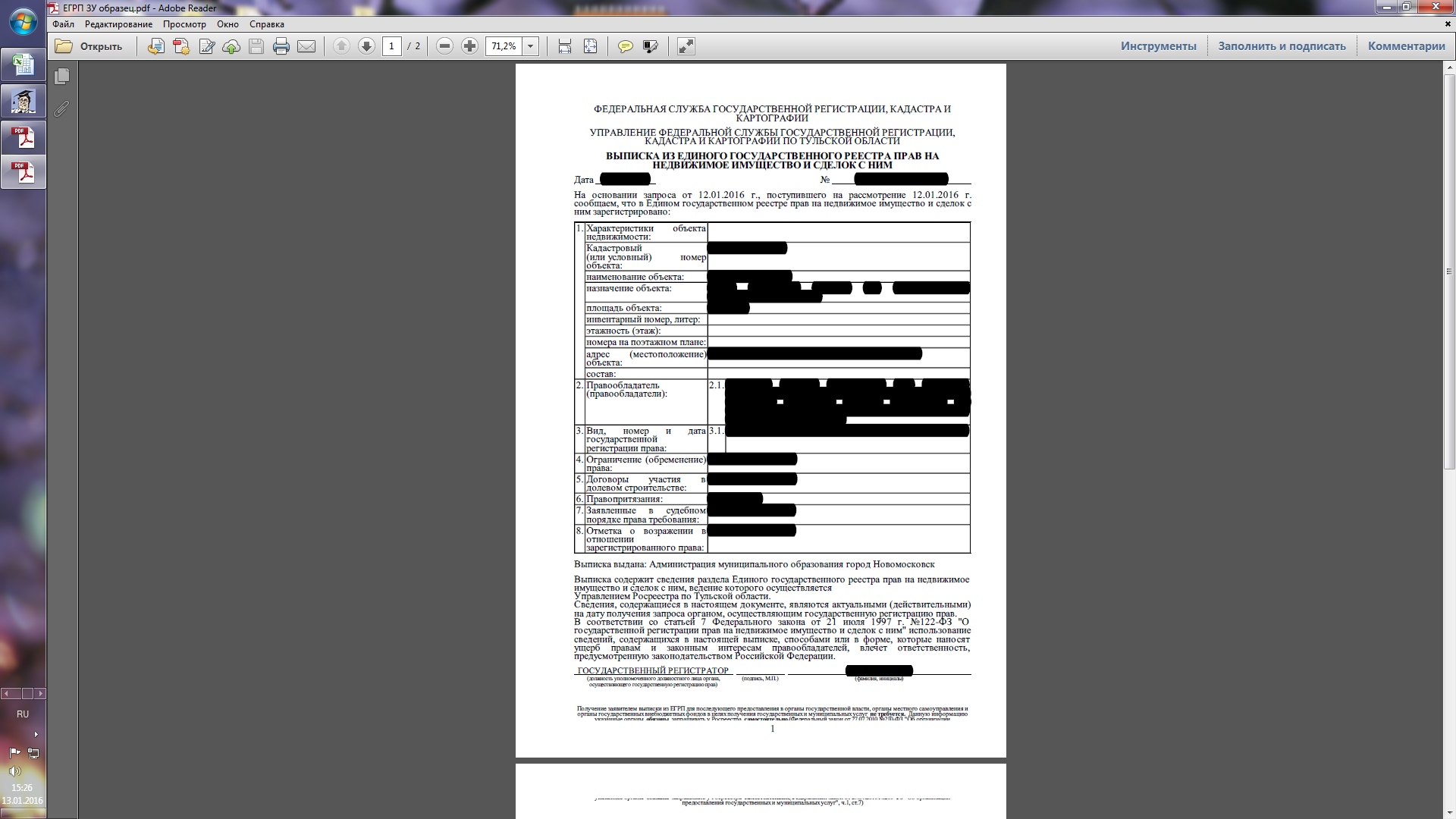 Председатель комитететаархитектуры и градостроительства		И.Н.ГоловинаПриложение 4 к технологической схемепредоставления муниципальной услуги"Присвоение и изменение адреса объекта адресации"Форма межведомственного запроса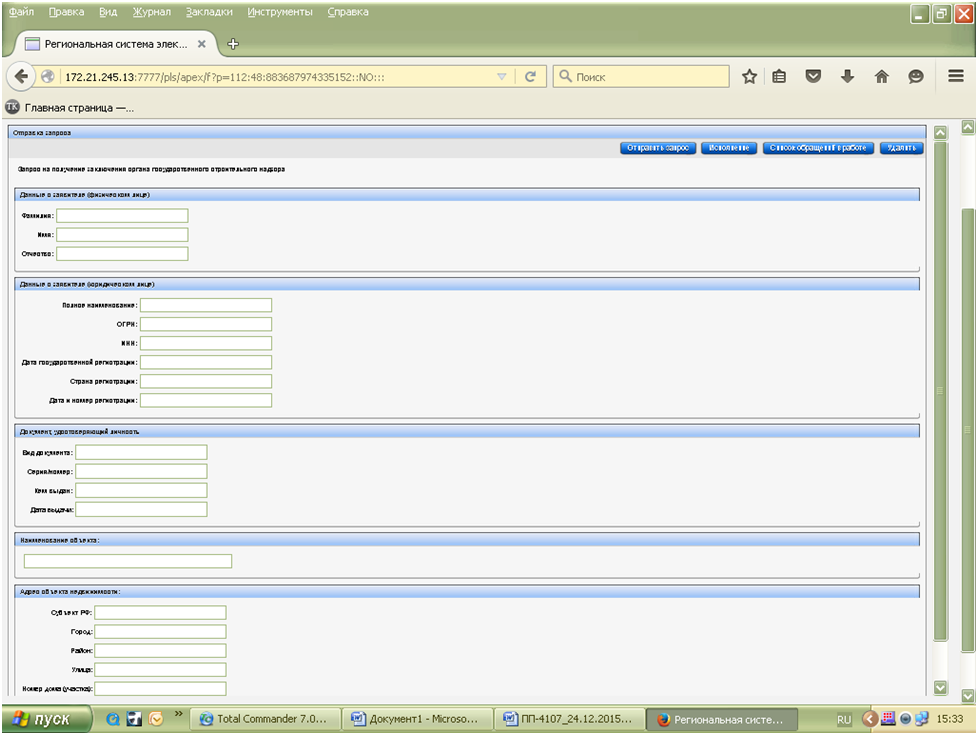 Председатель комитетаархитектуры и градостроительства		И.Н.ГоловинаПриложение 4.1 к технологической схемепредоставления муниципальной услуги"Присвоение и изменение адреса объекта адресации""Образец заполнения формы межведомственного запроса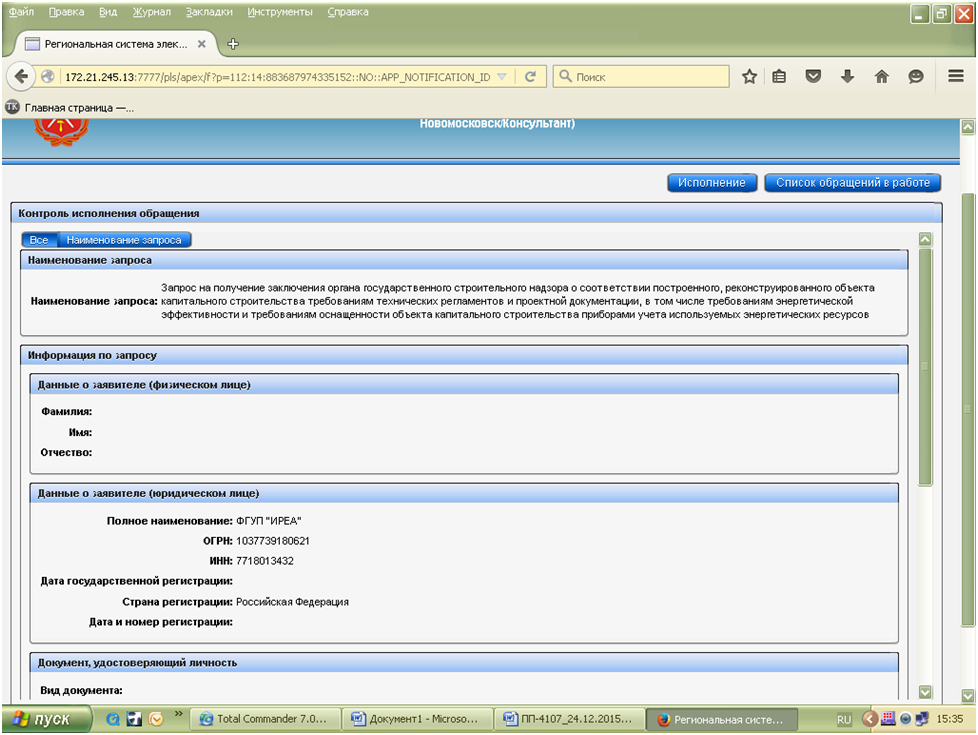 Председателькомитета архитектуры и градостроительства		И.Н.ГоловинаПриложение 5  к технологической схемепредоставления муниципальной услуги"Присвоение и изменение адреса объекта адресации"Образец ПОСТАНОВЛЕНИЕО присвоении адреса  жилому домус кадастровым номером №71:01:030006:637Рассмотрев обращение Иванова Иван Ивановичаот 11.09.2015г. №МУ/З-136, состоящего на регистрационном учете по адресу: Тульская область, г.Алексин, ул.Новая, д.29, в соответствии с п.16Федерального закона от 06.10.2003 № 131-ФЗ «Об общих принципах организации местного самоуправления в Российской Федерации», постановлением Правительства Российской Федерации от 19.11.2014г. №1221 «Об утверждении правил присвоения, изменения и аннулирования адресов», на основании Устава муниципального образования город Алексин, администрация муниципального образования город Алексин  ПОСТАНОВЛЯЕТ: 1.Присвоить жилому дому   с кадастровым номером №71:01:030006:637 адрес:Российская Федерация,Тульская область, Алексинский район, д.Ковша, д.2.2. Постановление вступает в силу со дня подписания.Глава  администрации муниципального образованиягород Алексин                     П.Е.Федоров			Приложение 6 к технологической схемепредоставления муниципальнойуслуги"Присвоение и изменение адреса объекта адресации"                                УведомлениеФОРМА РЕШЕНИЯОБ ОТКАЗЕ В ПРИСВОЕНИИ ОБЪЕКТУ АДРЕСАЦИИ АДРЕСАИЛИ АННУЛИРОВАНИИ ЕГО АДРЕСА                                                                             ______________________________                                                (Ф.И.О., адрес заявителя                                               (представителя) заявителя)                                             ______________________________                                                 (регистрационный номер                                                 заявления о присвоении                                                объекту адресации адреса                                              или аннулировании его адреса)                                  Решение              об отказе в присвоении объекту адресации адреса                       или аннулировании его адреса                        от ___________ N _____________________________________________________________________________________   (наименование органа местного самоуправления, органа государственной    власти субъекта Российской Федерации - города федерального значения    или органа местного самоуправления внутригородского муниципального         образования города федерального значения, уполномоченного                  законом субъекта Российской Федерации)сообщает, что ____________________________________________________________,               (Ф.И.О. заявителя в дательном падеже, наименование, номер                                 и дата выдачи документа,___________________________________________________________________________     подтверждающего личность, почтовый адрес - для физического лица;                    полное наименование, ИНН, КПП (для___________________________________________________________________________     российского юридического лица), страна, дата и номер регистрации                   (для иностранного юридического лица),__________________________________________________________________________,                  почтовый адрес - для юридического лица)на  основании  Правил  присвоения,  изменения  и   аннулирования   адресов,утвержденных постановлением Правительства Российской Федерации от 19 ноября.  N 1221,  отказано  в  присвоении (аннулировании) адреса следующему                                  (нужное подчеркнуть)объекту адресации ________________________________________________________.                      (вид и наименование объекта адресации, описание___________________________________________________________________________      местонахождения объекта адресации в случае обращения заявителя                  о присвоении объекту адресации адреса,___________________________________________________________________________           адрес объекта адресации в случае обращения заявителя                       об аннулировании его адреса)______________________________________________________________________в связи с ___________________________________________________________________________________________________________________________________________.                            (основание отказа)    Уполномоченное    лицо    органа    местного   самоуправления,   органагосударственной  власти субъекта Российской Федерации - города федеральногозначения или органа местного самоуправления внутригородского муниципальногообразования  города федерального значения, уполномоченного законом субъектаРоссийской Федерации___________________________________                         _______________        (должность, Ф.И.О.)                                    (подпись)МПГлава администрации МО город Алексин                                          П.Е.ФедоровПриложение 6 .1 к технологической схемепредоставления муниципальнойуслуги"Присвоение и изменение адреса объекта адресацииРешение об отказе в присвоении объекту адресации адресаили аннулировании его адресана основании Правил присвоения, изменения и аннулирования адресов, утвержденных постановлением Правительства Российской Федерации от 19 ноября 2014г. №1221, отказано вприсвоении (аннулировании) адреса следующему объекту адресации(нужное подчеркнуть)М. П.ПараметрЗначение параметра/состояние1.Наименование органа, предоставляющего услугуКомитет архитектуры и градостроительства администрации МО город Алексин2. Номер услуги в федеральном реестре 71000000001632481183. Полное наименование услугиПрисвоение и изменение адреса объекта адресации4. Краткое наименование услугиПрисвоение и изменение адреса объекта адресации5. Административный регламент предоставления  муниципальной услугиОб утверждении административного регламента предоставления  администрацией муниципального образования  город Алексин муниципальной услуги «Об утверждении административного регламента предоставления  администрацией муниципального образования  город Алексин муниципальной услуги «Присвоение и изменение адреса объекта адресации»от 08.04.2015г.  №627,от 23.10.2015г. №2445 от 15.01.2016г. №10 6. Перечень "подуслуг"нет7. Способы оценки качества предоставления муниципальной услугиАнкетирование заявителей муниципальной услуги при проведении мониторинга качества предоставления муниципальной услугиНаименование "подуслугиСрок предоставления в зависимости от условийСрок предоставления в зависимости от условийОснованияотказа в приеме документовОснованияотказа в предоставлении"подуслуги"Основанияотказа в предоставлении"подуслуги"Основания приостановления  предоставления "подуслуги"Основания приостановления  предоставления "подуслуги"Срок приостанов ления предоставления "подуслуги"Срок приостанов ления предоставления "подуслуги"Плата за предоставление"подуслуги"Плата за предоставление"подуслуги"Плата за предоставление"подуслуги"Плата за предоставление"подуслуги"Способ обращения за получением "подуслуги"Способ получения результата "подуслуги"Способ получения результата "подуслуги"Наименование "подуслугипри подаче заявления по месту жительства (месту нахождения юр.лица)при подаче заявления не по месту жительства (по месту обращения)Основанияотказа в приеме документовОснованияотказа в предоставлении"подуслуги"Основанияотказа в предоставлении"подуслуги"Основания приостановления  предоставления "подуслуги"Основания приостановления  предоставления "подуслуги"Срок приостанов ления предоставления "подуслуги"Срок приостанов ления предоставления "подуслуги"Наличие платы (государственной пошлины)Наличие платы (государственной пошлины)Реквизиты норматив ного право вого акта, являющегося основанием  для взимания платы (государственной пошлины)КБК для взимания платы (государственной пошлины), в т.ч. для МФЦСпособ обращения за получением "подуслуги"Способ получения результата "подуслуги"Способ получения результата "подуслуги"12345667788991011121313Присвоение и изменение адреса объекта адресацииПрисвоение и изменение адреса объекта адресацииПрисвоение и изменение адреса объекта адресацииПрисвоение и изменение адреса объекта адресацииПрисвоение и изменение адреса объекта адресацииПрисвоение и изменение адреса объекта адресацииПрисвоение и изменение адреса объекта адресацииПрисвоение и изменение адреса объекта адресацииПрисвоение и изменение адреса объекта адресацииПрисвоение и изменение адреса объекта адресацииПрисвоение и изменение адреса объекта адресацииПрисвоение и изменение адреса объекта адресацииПрисвоение и изменение адреса объекта адресацииПрисвоение и изменение адреса объекта адресацииПрисвоение и изменение адреса объекта адресацииПрисвоение и изменение адреса объекта адресацииПрисвоение и изменение адреса объекта адресации18 рабочих дней 18 рабочих дней 1. Если лицом, представившим запрос лично, не предъявлен документ, удостоверяющего личность Заявителя;                               2. Если лицом, представившим запрос лично, не предъявлен документ, подтверждающий полномочия представителя юридического лица действовать от имени этого юридического лица, или копию этого документа, заверенную печатью и подписью руководителя этого юридического лица, если с заявлением обращается представитель Заявителя;                                                            3. Если представлен запрос, оформленный с нарушениями установленных требований, в том числе, если заявление оформлено не по установленной форме, а также, если документы, приложенные к заявлению, не соответствуют перечню документов, указанному в заявлении.1. Если лицом, представившим запрос лично, не предъявлен документ, удостоверяющего личность Заявителя;                               2. Если лицом, представившим запрос лично, не предъявлен документ, подтверждающий полномочия представителя юридического лица действовать от имени этого юридического лица, или копию этого документа, заверенную печатью и подписью руководителя этого юридического лица, если с заявлением обращается представитель Заявителя;                                                            3. Если представлен запрос, оформленный с нарушениями установленных требований, в том числе, если заявление оформлено не по установленной форме, а также, если документы, приложенные к заявлению, не соответствуют перечню документов, указанному в заявлении.1. Обращение с заявлением о присвоении объекту адресации адреса физического или юридического лица, не являющимся собственником объекта адресации либо лицами, не обладающими одним из следующих вещных прав на объект адресации:
• право хозяйственного ведения;
• право оперативного управления;
• право пожизненно наследуемого владения;
• право постоянного (бессрочного) пользования.
2. Ответ на межведомственный запрос свидетельствует об отсутствии документа и (или) информации, необходимых для присвоения объекту адресации адреса или аннулирования его адреса, и соответствующий документ не был представлен Заявителем (представителем Заявителя) по собственной инициативе;                                                                                                                     3. Документы, обязанность по предоставлению которых для присвоения объекту адресации адреса или аннулирования его адреса возложена на Заявителя (представителя Заявителя), выданы с нарушением порядка, установленного законодательством Российской Федерации.1. Обращение с заявлением о присвоении объекту адресации адреса физического или юридического лица, не являющимся собственником объекта адресации либо лицами, не обладающими одним из следующих вещных прав на объект адресации:
• право хозяйственного ведения;
• право оперативного управления;
• право пожизненно наследуемого владения;
• право постоянного (бессрочного) пользования.
2. Ответ на межведомственный запрос свидетельствует об отсутствии документа и (или) информации, необходимых для присвоения объекту адресации адреса или аннулирования его адреса, и соответствующий документ не был представлен Заявителем (представителем Заявителя) по собственной инициативе;                                                                                                                     3. Документы, обязанность по предоставлению которых для присвоения объекту адресации адреса или аннулирования его адреса возложена на Заявителя (представителя Заявителя), выданы с нарушением порядка, установленного законодательством Российской Федерации.нетнет--нет--1. лично в ГБУ ТО "МФЦ";                                        2.  почтовым  отправлением;                         3.   в электронной форме через Портал Государственных услуг Тульской области1. лично в ГБУ ТО "МФЦ";                                        2.  почтовым  отправлением;                         3.   в электронной форме через Портал Государственных услуг Тульской области1. В  МФЦ на бумажом носителе, полученном из администрации муниципального образования город Алексин;                                      2. Почтовым отправлением.               3. Через личный кабинет Портала государственных услуг Тульской области№№Категория лиц, имеющих право на получение "подуслуги"Документ, подтверждающий правомочие заявителя соответствующей категории на получение "подуслуги"Установленныетребования к документу, подтверждающему правомочие заявителя соответствующей категории на получение "подуслуги"Наличие возможности подачи заявления на предоставление "подуслуги" представителями заявителяИсчерпывающий перечень лиц, имеющих право на подачу заявления от имени заявителяНаименование документа, подтверждающего право подачи заявления от имени заявителяУстановленные требования к документу, подтверждающему право подачи заявления от имени заявителя112345678Присвоение и изменение адреса объекта адресацииПрисвоение и изменение адреса объекта адресацииПрисвоение и изменение адреса объекта адресацииПрисвоение и изменение адреса объекта адресацииПрисвоение и изменение адреса объекта адресацииПрисвоение и изменение адреса объекта адресацииПрисвоение и изменение адреса объекта адресацииПрисвоение и изменение адреса объекта адресацииПрисвоение и изменение адреса объекта адресации1физические лицаИмеется2юридическиелицаИмеется№Категория документаНаименование документов, которые представляет заявитель для получения "подуслуги"Наименование документов, которые представляет заявитель для получения "подуслуги"Количество необходимых экземпляров документа с указанием подлинник/копияКоличество необходимых экземпляров документа с указанием подлинник/копияУсловие предоставления документаУсловие предоставления документаУстановленные требования к документуФорма (шаблон) документаОбразец документа/заполнения документа123355678Присвоение и изменение адреса объекта адресацииПрисвоение и изменение адреса объекта адресацииПрисвоение и изменение адреса объекта адресацииПрисвоение и изменение адреса объекта адресацииПрисвоение и изменение адреса объекта адресацииПрисвоение и изменение адреса объекта адресацииПрисвоение и изменение адреса объекта адресацииПрисвоение и изменение адреса объекта адресации1заявление о предоставлении муниципальной услуги заявление о присвоении, аннулировании объекту адресации адреса заявление о присвоении, аннулировании объекту адресации адреса1 экз. (оригинал)  Действия:            1.Проверка на соответствие установленным требованиям            2.Регистрация              3.Формирование в дело.   1 экз. (оригинал)  Действия:            1.Проверка на соответствие установленным требованиям            2.Регистрация              3.Формирование в дело.   нетнетТекст заявления должен быть написан разборчиво, указывается: информация об объекте которому необходимо присвоить адрес, фамилия, имя, отчество заявителя или название организации, адрес места жительства или юридичекий адрес, контактный телефон, дата и подпись, не должно быть подчисток, приписок, зачеркнутых слов и иных неоговоренных исправлений, документы не должны быть исполнены карандашом, не должны иметь серьезных повреждений, наличие которых не позволяет однозначно истолковать их содержание.  Документы, предоставляемые в электронном виде должны быть читаемыми, в том числе пригодными для передачи и обработки в информационных системах, представляться в общедоступных форматах, иметь разрешение не ниже оптического 150 пикселей на дюйм в масштабе 1:1,не отличаться от оригинала документа по цветопередаче и содержаниюПриложение 1Приложение 12правоустанавливающие документы на земельный участок2.1. регистрационное удостоверение2.1. регистрационное удостоверениепредоставляется Заявителем один из указанных документов в случае, если право на земельный участок не зарегистрировано в Едином государственном реестре прав на недвижимое имущество и сделок с нимпредоставляется Заявителем один из указанных документов в случае, если право на земельный участок не зарегистрировано в Едином государственном реестре прав на недвижимое имущество и сделок с нимДолжен содержать дату и регистрационный номер, ФИО собственника, адрес объекта, основание – реквизиты договора передачи, подпись и печать органа, регистрирующего сделку.Копия должна быть заверена нотариально.2правоустанавливающие документы на земельный участок2.2. договор купли-продажи   2.2. договор купли-продажи   предоставляется Заявителем один из указанных документов в случае, если право на земельный участок не зарегистрировано в Едином государственном реестре прав на недвижимое имущество и сделок с нимпредоставляется Заявителем один из указанных документов в случае, если право на земельный участок не зарегистрировано в Едином государственном реестре прав на недвижимое имущество и сделок с нимДолжен содержать дату, ФИО продавца и покупателя, адрес объекта, подписи сторон, печать органа, регистрирующего сделку.Копия должна быть заверена нотариально.2правоустанавливающие документы на земельный участок2.3.договор дарения2.3.договор даренияпредоставляется Заявителем один из указанных документов в случае, если право на земельный участок не зарегистрировано в Едином государственном реестре прав на недвижимое имущество и сделок с нимпредоставляется Заявителем один из указанных документов в случае, если право на земельный участок не зарегистрировано в Едином государственном реестре прав на недвижимое имущество и сделок с нимДолжен содержать дату, ФИО дарителя и одаряемого, адрес объекта, подписи сторон, печать органа, регистрирующего сделку.Копия должна быть заверена нотариально.22.4. договор мены2.4. договор меныпредоставляется Заявителем один из указанных документов в случае, если право на земельный участок не зарегистрировано в Едином государственном реестре прав на недвижимое имущество и сделок с нимпредоставляется Заявителем один из указанных документов в случае, если право на земельный участок не зарегистрировано в Едином государственном реестре прав на недвижимое имущество и сделок с нимДолжен содержать дату, ФИО сторон сделки, адрес объекта, подписи сторон, печать органа, регистрирующего сделку.Копия должна быть заверена нотариально.22.5. свидетельство о праве на наследство2.5. свидетельство о праве на наследствопредоставляется Заявителем один из указанных документов в случае, если право на земельный участок не зарегистрировано в Едином государственном реестре прав на недвижимое имущество и сделок с нимпредоставляется Заявителем один из указанных документов в случае, если право на земельный участок не зарегистрировано в Едином государственном реестре прав на недвижимое имущество и сделок с нимДолжен содержать дату, ФИО сторон сделки, адрес объекта, подписи сторон, печать органа, регистрирующего сделку.Копия должна быть заверена нотариально.22.6. решение суда2.6. решение судапредоставляется Заявителем один из указанных документов в случае, если право на земельный участок не зарегистрировано в Едином государственном реестре прав на недвижимое имущество и сделок с нимпредоставляется Заявителем один из указанных документов в случае, если право на земельный участок не зарегистрировано в Едином государственном реестре прав на недвижимое имущество и сделок с нимДолжен содержать дату, наименование судебного органа, решение, подпись и печать органа, вынесшего решение, с обязательной отметкой о вступлении решения в законную силу.Копия должна быть заверена нотариально.3Документ, удостоверяющий личность физического лица3.1. Паспорт гражданина РФ.3.1. Паспорт гражданина РФ.представляется один из документов 3.1-3.11 категории документов 3 данной таблицыпредставляется один из документов 3.1-3.11 категории документов 3 данной таблицы(см. требования к паспорту гражданина РФ, указанные в  графе 4 раздела "физические лица" категорий лиц, имеющих право на получение "подуслуги" таблицы "3. Сведения о заявителях "подуслуги")3Документ, удостоверяющий личность физического лица3.2. Удостоверение личности военнослужащего РФ.3.2. Удостоверение личности военнослужащего РФ.представляется один из документов 3.1-3.11 категории документов 3 данной таблицыпредставляется один из документов 3.1-3.11 категории документов 3 данной таблицы(см. требования к удостоверению личности военнослужащего РФ, указанные в  графе 4 раздела "физические лица" категорий лиц, имеющих право на получение "подуслуги" таблицы "3. Сведения о заявителях "подуслуги")3Документ, удостоверяющий личность физического лица3.3. Военный билет солдата, матроса, сержанта, старшины, прапорщика, мичмана и офицера запаса.3.3. Военный билет солдата, матроса, сержанта, старшины, прапорщика, мичмана и офицера запаса.представляется один из документов 3.1-3.11 категории документов 3 данной таблицыпредставляется один из документов 3.1-3.11 категории документов 3 данной таблицы(см. требования к военному билету солдата, матроса, сержанта, старшины, прапорщика, мичмана и офицера запаса, указанные в  графе 4 раздела "физические лица" категорий лиц, имеющих право на получение "подуслуги" таблицы "3. Сведения о заявителях "подуслуги")3Документ, удостоверяющий личность физического лица3.4. Временное удостоверение личности гражданина РФ.3.4. Временное удостоверение личности гражданина РФ.представляется один из документов 3.1-3.11 категории документов 3 данной таблицыпредставляется один из документов 3.1-3.11 категории документов 3 данной таблицы(см. требования к временному удостоверению личности гражданина РФ, указанные в  графе 4 раздела "физические лица" категорий лиц, имеющих право на получение "подуслуги" таблицы "3. Сведения о заявителях "подуслуги")3Документ, удостоверяющий личность физического лица3.5. Паспорт иностранного гражданина.3.5. Паспорт иностранного гражданина.представляется один из документов 3.1-3.11 категории документов 3 данной таблицыпредставляется один из документов 3.1-3.11 категории документов 3 данной таблицы(см. требования к паспорту иностранного гражданина, указанные в  графе 4 раздела "физические лица" категорий лиц, имеющих право на получение "подуслуги" таблицы "3. Сведения о заявителях "подуслуги")3Документ, удостоверяющий личность физического лица3.6. Документ, выданный иностраннымгосударством и признаваемый в соответствии с международным договором РФ в качестве документа, удостоверяющего личность лица без гражданства.3.6. Документ, выданный иностраннымгосударством и признаваемый в соответствии с международным договором РФ в качестве документа, удостоверяющего личность лица без гражданства.представляется один из документов 3.1-3.11 категории документов 3 данной таблицыпредставляется один из документов 3.1-3.11 категории документов 3 данной таблицы(см. требования к документу, выданному иностранным государством и признаваемому в соответствии с международным договором РФ в качестве документа, удостоверяющего личность лица без гражданства, указанные в  графе 4 раздела "физические лица" категорий лиц, имеющих право на получение "подуслуги" таблицы "3. Сведения о заявителях "подуслуги")3Документ, удостоверяющий личность физического лица3.7. Разрешение на временное проживание.3.7. Разрешение на временное проживание.представляется один из документов 3.1-3.11 категории документов 3 данной таблицыпредставляется один из документов 3.1-3.11 категории документов 3 данной таблицы(см. требования к разрешению на временное проживание, указанные в  графе 4 раздела "физические лица" категорий лиц, имеющих право на получение "подуслуги" таблицы "3. Сведения о заявителях "подуслуги")3Документ, удостоверяющий личность физического лица3.8. Вид на жительство.3.8. Вид на жительство.представляется один из документов 3.1-3.11 категории документов 3 данной таблицыпредставляется один из документов 3.1-3.11 категории документов 3 данной таблицы(см. требования к виду на жительство, указанные в  графе 4 раздела "физические лица" категорий лиц, имеющих право на получение "подуслуги" таблицы "3. Сведения о заявителях "подуслуги")3Документ, удостоверяющий личность физического лица3.9. Документ, удостоверяющий личность на период рассмотрения заявления о признании гражданином РФ или о приеме в гражданство РФ.3.9. Документ, удостоверяющий личность на период рассмотрения заявления о признании гражданином РФ или о приеме в гражданство РФ.представляется один из документов 3.1-3.11 категории документов 3 данной таблицыпредставляется один из документов 3.1-3.11 категории документов 3 данной таблицы(см. требования к документу, удостоверяющему личность на период рассмотрения заявления о признании гражданином РФ или о приеме в гражданство РФ, указанные в  графе 4 раздела "физические лица" категорий лиц, имеющих право на получение "подуслуги" таблицы "3. Сведения о заявителях "подуслуги")3Документ, удостоверяющий личность физического лица3.10. Удостоверение беженца.3.10. Удостоверение беженца.представляется один из документов 3.1-3.11 категории документов 3 данной таблицыпредставляется один из документов 3.1-3.11 категории документов 3 данной таблицы(см. требования к удостоверению беженца, указанные в  графе 4 раздела "физические лица" категорий лиц, имеющих право на получение "подуслуги" таблицы "3. Сведения о заявителях "подуслуги")3Документ, удостоверяющий личность физического лица3.11. Свидетельство о рассмотрении ходатайства о признании беженцем на территории РФ по существу.3.11. Свидетельство о рассмотрении ходатайства о признании беженцем на территории РФ по существу.представляется один из документов 3.1-3.11 категории документов 3 данной таблицыпредставляется один из документов 3.1-3.11 категории документов 3 данной таблицы(см. требования к свидетельству о рассмотрении ходатайства о признании беженцем на территории РФ по существу, указанные в  графе 4 раздела "физические лица" категорий лиц, имеющих право на получение "подуслуги" таблицы "3. Сведения о заявителях "подуслуги")4Документ, подтверждающий правомочие  представителя заявителя (опекуна и попечителя)Акт органа опеки и попечительства о назначении опекуна или попечителяАкт органа опеки и попечительства о назначении опекуна или попечителяПредставляется в случае если от имени заявителя – физического лица обращается опекун или попечитель. Представляется вместе с одним из документов 3.1-3.11, удостоверяющим личность (категория документов 3 настоящей таблицы)Представляется в случае если от имени заявителя – физического лица обращается опекун или попечитель. Представляется вместе с одним из документов 3.1-3.11, удостоверяющим личность (категория документов 3 настоящей таблицы)(требования к акту органа опеки и попечительства о назначении опекуна или попечителясм. в графе 8 раздела "физические лица" категорий лиц, имеющих право на получение "подуслуги" таблицы "3. Сведения о заявителях "подуслуги")5Документ подтверждающий правомочие представителя заявителя (физического лица)Доверенность на осуществление действий от имени физического лицаДоверенность на осуществление действий от имени физического лицаПредставляется в случае если от имени заявителя – физического лица обращается представитель заявителя по доверенности, выданной заявителем. Представляется вместе с одним из документов 3.1-3.11, удостоверяющим личность (категория документов 3 настоящей таблицы).Представляется в случае если от имени заявителя – физического лица обращается представитель заявителя по доверенности, выданной заявителем. Представляется вместе с одним из документов 3.1-3.11, удостоверяющим личность (категория документов 3 настоящей таблицы).(требования к доверенности на осуществление действий от имени заявителя – физического лица см. в графе 8 раздела "физические лица" категорий лиц, имеющих право на получение "подуслуги" таблицы "3. Сведения о заявителях "подуслуги")6Документ подтверждающий правомочие представителя заявителя (юридического лица)6.1. Устав юридического лица.6.1. Устав юридического лица.Представляется в случае если от имени заявителя – юридического лица (не являющегося хозяйственным товариществом) обращается физическое лицо, обладающее правом действовать от имени юридического лица без доверенности – руководитель.Представляется вместе с одним из документов 3.1-3.11, удостоверяющим личность (категория документов 3 настоящей таблицы) и с одним из документов 7.1-7.2, подтверждающим право действовать от имени юридического лица без доверенности (категория документов 7 настоящей таблицы).Представляется в случае если от имени заявителя – юридического лица (не являющегося хозяйственным товариществом) обращается физическое лицо, обладающее правом действовать от имени юридического лица без доверенности – руководитель.Представляется вместе с одним из документов 3.1-3.11, удостоверяющим личность (категория документов 3 настоящей таблицы) и с одним из документов 7.1-7.2, подтверждающим право действовать от имени юридического лица без доверенности (категория документов 7 настоящей таблицы).(см. требования к уставу юридического лица, указанные в  графе 4 раздела "юридические лица" категорий лиц, имеющих право на получение "подуслуги" таблицы "3. Сведения о заявителях "подуслуги")6Документ подтверждающий правомочие представителя заявителя (юридического лица)6.2. Учредительный договор.6.2. Учредительный договор.Представляется в случае если от имени заявителя – юридического лица (являющегося хозяйственным товариществом) обращается физическое лицо, обладающее правом действовать от имени юридического лица без доверенности – руководитель.Представляется вместе с одним из документов 3.1-3.11, удостоверяющим личность (категория документов 3 настоящей таблицы) и с одним из документов 7.1-7.2, подтверждающим право действовать от имени юридического лица без доверенности (категория документов 7 настоящей таблицы).Представляется в случае если от имени заявителя – юридического лица (являющегося хозяйственным товариществом) обращается физическое лицо, обладающее правом действовать от имени юридического лица без доверенности – руководитель.Представляется вместе с одним из документов 3.1-3.11, удостоверяющим личность (категория документов 3 настоящей таблицы) и с одним из документов 7.1-7.2, подтверждающим право действовать от имени юридического лица без доверенности (категория документов 7 настоящей таблицы).(см. требования к учредительному договору, указанные в  графе 4 раздела "юридические лица" категорий лиц, имеющих право на получение "подуслуги" таблицы "3. Сведения о заявителях "подуслуги")7Документ, подтверждающий право действовать от имени юридического лица без доверенности7.1. Решение или протокол о назначении или об избрании физического лица на должность, в соответствии с которым такое физическое лицо обладает правом действовать от имени юридического лица без доверенности.7.1. Решение или протокол о назначении или об избрании физического лица на должность, в соответствии с которым такое физическое лицо обладает правом действовать от имени юридического лица без доверенности.Представляется один из документов 7.1-7.2 категории документов 8 данной таблицы в случае если от имени заявителя – юридического лица обращается физическое лицо, обладающее правом действовать от имени юридического лица без доверенности – руководитель.Представляется вместе с одним из документов, удостоверяющим личность (категория документов 3 настоящей таблицы) и с учредительным документом юридического лица (категория документов 6 настоящей таблицы).Представляется один из документов 7.1-7.2 категории документов 8 данной таблицы в случае если от имени заявителя – юридического лица обращается физическое лицо, обладающее правом действовать от имени юридического лица без доверенности – руководитель.Представляется вместе с одним из документов, удостоверяющим личность (категория документов 3 настоящей таблицы) и с учредительным документом юридического лица (категория документов 6 настоящей таблицы).(см. требования к решению или протоколу о назначении, указанные в  графе 4 раздела "юридические лица" категорий лиц, имеющих право на получение "подуслуги" таблицы "3. Сведения о заявителях "подуслуги")7Документ, подтверждающий право действовать от имени юридического лица без доверенности7.2. Приказ о назначении физического лица на должность, в соответствии с которым такое физическое лицо обладает правом действовать от имени юридического лица без доверенности.7.2. Приказ о назначении физического лица на должность, в соответствии с которым такое физическое лицо обладает правом действовать от имени юридического лица без доверенности.Представляется один из документов 7.1-7.2 категории документов 7 данной таблицы в случае если от имени заявителя – юридического лица обращается физическое лицо, обладающее правом действовать от имени юридического лица без доверенности – руководитель.Представляется вместе с одним из документов, удостоверяющим личность (категория документов 3 настоящей таблицы) и с учредительным документом юридического лица (категория документов 6 настоящей таблицы).Представляется один из документов 7.1-7.2 категории документов 7 данной таблицы в случае если от имени заявителя – юридического лица обращается физическое лицо, обладающее правом действовать от имени юридического лица без доверенности – руководитель.Представляется вместе с одним из документов, удостоверяющим личность (категория документов 3 настоящей таблицы) и с учредительным документом юридического лица (категория документов 6 настоящей таблицы).(см. требования к приказу о назначении, указанные в  графе 4 раздела "юридические лица" категорий лиц, имеющих право на получение "подуслуги" таблицы "3. Сведения о заявителях "подуслуги")8Документ, подтверждающий правомочие представителя заявителя (юридического лица)Доверенность на осуществление действий от имени юридического лицаДоверенность на осуществление действий от имени юридического лицаПредставляется в случае если от имени заявителя – юридического лица обращается представитель заявителя по доверенности, выданной заявителемПредставляется вместе с одним из документов, удостоверяющим личность (категория документов 3 настоящей таблицы)Представляется в случае если от имени заявителя – юридического лица обращается представитель заявителя по доверенности, выданной заявителемПредставляется вместе с одним из документов, удостоверяющим личность (категория документов 3 настоящей таблицы)(см. требования к доверенности на осуществление действий от имени юридического лица, указанные в  графе 8 раздела "юридические лица" категорий лиц, имеющих право на получение "подуслуги" таблицы "3. Сведения о заявителях "подуслуги")9схема расположения объекта адресации на кадастровом плане или кадастровой карте соответствующей территориисхема расположения объекта адресации на кадастровом плане или кадастровой карте соответствующей территориисхема расположения объекта адресации на кадастровом плане или кадастровой карте соответствующей территории1 экз. (копия) принятие с последующим заверением сотрудником МФЦ, сверка информации объекта адресации с информацией на схеме;1 экз. (копия) принятие с последующим заверением сотрудником МФЦ, сверка информации объекта адресации с информацией на схеме;в случае, если право на объект адресации не зарегистрировано, объект не прошел кадастровый учетв случае, если право на объект адресации не зарегистрировано, объект не прошел кадастровый учетТребования не установленыРеквизиты актуальной технологической карты межведомственного взаимодействияНаименование запрашиваемого документа (сведения)Перечень и состав сведений, запрашиваемых в рамках межведомственного информационного взаимодействияНаименование органа (организации) направляющего(ей)межведомственный запросНаименование органа (организации) в адрес которого(ой) направляется межведомственный запросSIDэлектронного запросаСрокосуществления межведомственного информациионоговзаимодействияФорма (шаблон) межведомственного запросаОбразец заполнения формы межведомственного запроса123456789Присвоение и изменение адреса объекта адресацииПрисвоение и изменение адреса объекта адресацииПрисвоение и изменение адреса объекта адресацииПрисвоение и изменение адреса объекта адресацииПрисвоение и изменение адреса объекта адресацииПрисвоение и изменение адреса объекта адресацииПрисвоение и изменение адреса объекта адресацииПрисвоение и изменение адреса объекта адресацииПрисвоение и изменение адреса объекта адресации---Выписка из Единого государственного реестра прав на недвижимое имущество и сделок с ним1. Характеристики объекта недвижимости:             1.1. Кадастровый (или условный) номер объекта;                     1.2. Наименование объекта;                          1.3. Назначение объекта;                     1.4. Площадь объекта;  1.5. Этажность;         1.6.Адрес (местоположение) объекта;                                        2. Правообладатель (правообладатели);          3. Вид, номер и дата государственной регистрации права;                4. Ограничение (обременение) права;                   5. Договоры участия в долевом строительстве;            6. Правопритязания;                7. Заявленные в судебном порядке права требования;                                   8. Отметка в возражении в отношении зарегистрированного права.                             Приложение №3.2, №3.3Администрация муниципального образования город АлексинУправление Федеральной службы государственной регистрации, кадастра и картографии по Тульской области (Росреестр)SID 00001357 рабочих дней                                                        ( в т.ч. формирование и отправка межведомственного запроса –1 рабочий день, обработка запроса, подготовка и направление ответа- 5 рабочих дней, получение ответа на запрос - 1 рабочий день)Приложение №3Приложение №3.1---№Документ/документы, являющиеся результатом "подуслуги"Требования к документу/документам, являющимся результатом "подуслуги"Характеристика результата (положительный/отрицательный)Форма документа/документов, являющихся результатом "подуслуги"Образец документа/документов, являющихся результатом "подуслуги"Способ получения результатаСрок хранения невостребованных заявителем результатовСрок хранения невостребованных заявителем результатов№Документ/документы, являющиеся результатом "подуслуги"Требования к документу/документам, являющимся результатом "подуслуги"Характеристика результата (положительный/отрицательный)Форма документа/документов, являющихся результатом "подуслуги"Образец документа/документов, являющихся результатом "подуслуги"Способ получения результатав органев МФЦ123456789Присвоение и изменение адреса объекта адресацииПрисвоение и изменение адреса объекта адресацииПрисвоение и изменение адреса объекта адресацииПрисвоение и изменение адреса объекта адресацииПрисвоение и изменение адреса объекта адресацииПрисвоение и изменение адреса объекта адресацииПрисвоение и изменение адреса объекта адресацииПрисвоение и изменение адреса объекта адресацииПрисвоение и изменение адреса объекта адресации1копии постановления администрации муниципального образования город Алексин о присвоении адреса объекту адресации (3 экземпляра)Содержание обязательных реквизитов:  дата;              номер документа; заголовок;     текст документа; штамп "копия", круглая печать комитета по делопроизводству, штамп "копия верна";               подпись специалиста комитета по делопроизводству с указанием его должности, фамилии, имени, отчества.          Положительный Приложение 5Приложение 5.11. В  МФЦ на бумажном носителе, полученном из администрации;                                      2. Почтовым отправлением.               бессрочно1 год2Решение об отказе в присвоении объекту адресации адреса Уведомление должно быть напечатано на фирменном бланке главы администрации муниципального образования, подписано главой администрации, иметь исходящий номер и дату. ОтрицательныйПриложение 6Приложение 6.11. В  МФЦ на бумажном носителе, полученном из администрации;                                      2. Почтовым отправлением.               3. Через личный кабинет Портала государственных услуг Тульской области5 лет1 год№Наименование процедуры процессаОсобенности исполнения процедуры процессаСроки исполнения процедуры (процесса)Исполнитель процедуры процессаРесурсы, необходимые для выполнения процедуры процессаФормы документов, необходимые для выполнения процедуры процесса12345671Присвоение и изменение адреса объекта адресацииПрисвоение и изменение адреса объекта адресацииПрисвоение и изменение адреса объекта адресацииПрисвоение и изменение адреса объекта адресацииПрисвоение и изменение адреса объекта адресацииПрисвоение и изменение адреса объекта адресации     1.«Прием, проверка, регистрация Запроса о предоставлении Муниципальной услуги»     1.«Прием, проверка, регистрация Запроса о предоставлении Муниципальной услуги»     1.«Прием, проверка, регистрация Запроса о предоставлении Муниципальной услуги»     1.«Прием, проверка, регистрация Запроса о предоставлении Муниципальной услуги»     1.«Прием, проверка, регистрация Запроса о предоставлении Муниципальной услуги»     1.«Прием, проверка, регистрация Запроса о предоставлении Муниципальной услуги»     1.«Прием, проверка, регистрация Запроса о предоставлении Муниципальной услуги»1.1Удостоверение личности Заявителя(при личном обращении)Данная процедура действительна при личном обращении Заявителя в ГБУ ТО «МФЦ.Заявитель (физическое лицо) предъявляет документ, удостоверяющий личность.Заявитель (юридическое лицо) предъявляет документ, удостоверяющий личность и документ, подтверждающий полномочия представителя юридического лица.Специалист проверяет срок действия документа (документов), соответствие документа (документов) предъявляемым к ним требованиям и осматривает документ в целях определения его подлинности и принадлежности предъявителю, сверяет документы между собой с целью выявления расхождений в сведениях. При наличии в документе фотографии сверяет её с личностью Заявителя. При визуальном исследовании документов осуществляет сопоставление записей, выявление исправлений, дописок и допечаток, противоречий, потертостей, повреждений, замены листов, фотографии, имитации оттисков печатей и штампов (например, с применением технических средств или путем рисования). Проверяет соответствие содержания печатей и штампов в документах выдавшим их уполномоченным органам.При обращении юридического лица специалист также сопоставляет между собой сведения из документа, удостоверяющего личность, со сведениями, указанными в документе, подтверждающем полномочия представителя юридического лица.В случае соответствия документов, представленных Заявителем, предъявляемым к ним требованиям – переход к выполнению процесса 1.2.В случае отсутствия документов и/или несоответствия предъявляемым к ним требованиям осуществляется информирование Заявителя (или представителя Заявителя) о необходимости представления документов и/или приведения документов в соответствие с требованиями.10 мин.специалист МФЦ ____1.2.  Прием Запроса о предоставлении Муниципальной услуги1.2.  Прием Запроса о предоставлении Муниципальной услуги1.2.  Прием Запроса о предоставлении Муниципальной услуги1.2.  Прием Запроса о предоставлении Муниципальной услуги1.2.  Прием Запроса о предоставлении Муниципальной услуги1.2.  Прием Запроса о предоставлении Муниципальной услуги1.2.  Прием Запроса о предоставлении Муниципальной услуги1.2.1Прием Запроса при личном обращении Заявителя Запросы, представленные Заявителем при личном обращении, принимаются специалистами ГБУ ТО «МФЦ» по адресам: 301361, Тульская область, г. Алексин, ул. Ленина, дом 8;301369, Тульская область, г. Алексин, ул. 50 лет Октября, дом 23. Телефон call-центра: 8-800-200-71-02Переход к выполнению процесса 2.21 календарный деньСпециалист ГБУ ТО "МФЦ"                                технологическое обеспечение: АИС "МФЦ"__1.2.2Прием Запроса  Заявителя посредством почтового отправления            Запросы, представленные Заявителем посредством почтового отправления по адресу: 301361,г.Алексин, улГероев Алексинцев, д.10, принимаются специалистами комитета по делопроизводству и работе с обращениями граждан.Переход к выполнению процесса 1.3.21 календарный деньСпециалист комитета по делопроизводству и работе с обращениями граждан администрации муниципального образования город Алексин____1.2.3Прием Запроса Заявителя  в электронной форме Специалист комитета архитектуры и градостроительства, ответственный за прием Запроса Заявителя в электронной форме и предоставление Муниципальной услуги, осуществляет прием Запроса в электронной форме через автоматизированную информационную систему «Региональная система электронного правительства  Тульской области» (далее – РСЭП ТО)Переход к выполнению процесса 1.3.31 календарный деньСпециалист управления архитектуры и градостроительства, ответственный за прием Запроса Заявителя в электронной форме и предоставление Муниципальной услугитехнологическое обеспечение: принтер, доступ к РСЭП ТО,ключ ЭП__1.3.  Проверка Запроса о предоставлении Муниципальной услуги1.3.  Проверка Запроса о предоставлении Муниципальной услуги1.3.  Проверка Запроса о предоставлении Муниципальной услуги1.3.  Проверка Запроса о предоставлении Муниципальной услуги1.3.  Проверка Запроса о предоставлении Муниципальной услуги1.3.  Проверка Запроса о предоставлении Муниципальной услуги1.3.  Проверка Запроса о предоставлении Муниципальной услуги1.3.1Проверка Запроса при личном обращении ЗаявителяСпециалист  осуществляет проверку представленных документов на предмет: оформления заявления, соответствия документов, приложенных к заявлению, перечню документов, указанных в заявлении,наличия оснований для отказа в приеме Запроса.В случае наличия оснований для отказа в приеме Запросаспециалист в течение 10 минут с момента окончания проверки представленного Запроса возвращает представленный запрос Заявителю с разъяснением причин отказа в приеме Запроса.Переход к выполнению процесса 1.4.11 календарный деньспециалист ГБУ ТО "МФЦ"____1.3.2Проверка при направлении Запроса почтовым отправлениемСпециалист осуществляет проверку правильности доставки, целостность упаковки и полноту вложений в конверт, возвращает на почту невскрытыми направленные не по адресу письма, проверяет в документах наличие подписи, даты, печати, наличие оснований для отказа в приеме Запроса.Составляет в двух экземплярах акт на заказные письма с уведомлениями при отсутствии в конверте вложения или недостаче документов, перечисленных в описи. В случае наличия оснований для отказа в приеме Запроса, готовит и направляет Заявителю письменное уведомление об отказе в принятии Запроса с обоснованием причин отказа.Переход к выполнению процесса 1.4.21 календарный деньспециалист комитета по делопроизводству и работе с обращениями граждан____1.3.3Проверка при направлении Запроса в электронной формеСпециалист осуществляет проверку Запроса на предмет наличия или отсутствия оснований для отказа в приеме Запроса.В случае выявления оснований для отказа в приеме Запроса о предоставлении Муниципальной услугиспециалист направляет Заявителю через РСЭП ТО на Портал государственных услуг Тульской области уведомление об отказе в приеме Запроса с указанием причины отказа.В случае отсутствия оснований для отказа в приеме Запроса специалист печатает текст Запроса из РСЭП ТО на бумажный носитель и передает его специалисту управления архитектуры и градостроительства, ответственному за делопроизводство, для регистрации Запроса в САДЭД «Дело».Переход к выполнению процесса 1.4.31 календарный деньспециалист управления архитектуры и градостроительства, ответственный за предоставление услугитехнологическое обеспечение: принтер, сканер, доступ к РСЭП ТО,ключ ЭП__1.4.  Регистрация Запроса о предоставлении Муниципальной услуги1.4.  Регистрация Запроса о предоставлении Муниципальной услуги1.4.  Регистрация Запроса о предоставлении Муниципальной услуги1.4.  Регистрация Запроса о предоставлении Муниципальной услуги1.4.  Регистрация Запроса о предоставлении Муниципальной услуги1.4.  Регистрация Запроса о предоставлении Муниципальной услуги1.4.  Регистрация Запроса о предоставлении Муниципальной услуги1.4.1Регистрация Запроса при личном обращении в ГБУ ТО «МФЦ»В случае отсутствия оснований для отказа в приеме Запроса специалист осуществляет регистрацию Запроса в системе автоматизации делопроизводства и электронного документооборота «Дело» (далее - САДЭД «Дело»), передает его и электронное сообщение в комитет по делопроизводству и работе с обращениями граждан для оформления Запроса в соответствии с правилами делопроизводства, установленными в Администрации. Переход к выполнению процесса 21 календарный деньспециалист ГБУ ТО "МФЦ"  технологическое обеспечение: АИС "МФЦ", САДЭД "Дело",принтер, сканер, РСЭП,ключ электронной подписи__1.4.2Регистрация при направлении Заявителем Запроса почтовым отправлениемВ случае отсутствия оснований для отказа в приеме Запроса специалист осуществляет регистрацию Запроса в САДЭД «Дело» и передает его в комитет архитектуры и градостроительства для дальнейшего исполнения.Переход к выполнению процесса 21 календарный деньспециалист комитета по делопроизводству и работе с обращениями граждантехнологическое обеспечение: САДЭД "Дело",принтер, сканер, доступ к РСЭП ТО,ключ электронной подписи__1.4.3Регистрация при направлении Заявителем Запроса в электронной формеСпециалист регистрирует Запрос в САДЭД «Дело» в группе документов «Муниципальные услуги (физические лица)» или «Муниципальные услуги (юридические лица)», после чего распечатывает контрольный лист и вместе с заявлением и прилагаемыми к нему сканированными копиями документовпередает его председателю комитета архитектуры и градостроительства для наложения резолюции и передает его ответственному специалисту комитетаархитектуры и градостроительства для дальнейшего исполненияПереход к выполнению процесса 21 календарный деньспециалист управления архитектуры и градостроительства, ответственный за делопроизводствотехнологическое обеспечение: САДЭД "Дело",принтер, сканер, доступ к РСЭП ТО,ключ электронной подписи__     2. Рассмотрение запроса о предоставлении Муниципальной услуги      2. Рассмотрение запроса о предоставлении Муниципальной услуги      2. Рассмотрение запроса о предоставлении Муниципальной услуги      2. Рассмотрение запроса о предоставлении Муниципальной услуги      2. Рассмотрение запроса о предоставлении Муниципальной услуги      2. Рассмотрение запроса о предоставлении Муниципальной услуги      2. Рассмотрение запроса о предоставлении Муниципальной услуги 2.1Проверка наличия документов,  правильности их оформленияОтветственный специалист проводит проверку наличия документов, проверяет правильность  оформления.Переход к выполнению процесса 2.2В случае отсутствия документов, которые заявитель мог представить по собственной инициативе, направляется межведомственный запрос данных документов.Переход к выполнению процесса 2.1.11 календарный деньспециалисткомитета архитектуры и градостроительства, ответственный за предоставление услугитехнологическое обеспечение: САДЭД "Дело"__2.1.1Направление межведомственных запросовВ случае непредставления заявителем правоустанавливающих документов (если право на земельный участок зарегистрировано в Едином государственном реестре прав на недвижимое имущество и сделок с ним), специалист комитетаархитектуры и градостроительства формирует межведомственные запросыи направляет их в органы, в распоряжении которых находится необходимая информация (сведения).В ходе получения ответов переход к выполнению процесса 2.2.5 календарных днейспециалисткомитета архитектуры и градостроительства, ответственный за предоставление услугитехнологическое обеспечение: САДЭД "Дело", наличие доступа к РСЭП ТО, ключ ЭП, принтер__2.2Проверка соответствия документации требованиям законодательстваОтветственный исполнитель комитетаархитектуры и градостроительства проводит проверку представленной Заявителемдокументации на соответствие требованиям законодательства3 календарных дняспециалисткомитета архитектуры и градостроительства, ответственный за предоставление услугитехнологическое обеспечение: САДЭД "Дело"__2.3Подготовка проекта постановления о присвоении адреса или проекта уведомления об отказе в предоставлении муниципальной услугиВ случае если в наличии имеются все документы, а документация соответствует требованиям законодательства, ответственный исполнитель подготавливает проект постановления о присвоении адреса объекта адресации. В случае наличия оснований для отказа в предоставлении Муниципальной услуги ответственный исполнитель комитетаархитектуры и градостроительства готовит проект уведомления об отказе в предоставлении Муниципальной услуги.Переход к выполнению процесса 32 календарных дняспециалисткомитета архитектуры и градостроительства, ответственный за предоставление услугитехнологическое обеспечение: САДЭД "Дело", принтер__3.  «Выдача (направление) Заявителю разрешения на строительство или уведомления об отказе в предоставлении муниципальной услуги»3.  «Выдача (направление) Заявителю разрешения на строительство или уведомления об отказе в предоставлении муниципальной услуги»3.  «Выдача (направление) Заявителю разрешения на строительство или уведомления об отказе в предоставлении муниципальной услуги»3.  «Выдача (направление) Заявителю разрешения на строительство или уведомления об отказе в предоставлении муниципальной услуги»3.  «Выдача (направление) Заявителю разрешения на строительство или уведомления об отказе в предоставлении муниципальной услуги»3.  «Выдача (направление) Заявителю разрешения на строительство или уведомления об отказе в предоставлении муниципальной услуги»3.  «Выдача (направление) Заявителю разрешения на строительство или уведомления об отказе в предоставлении муниципальной услуги»3.1Выдача Заявителю постановления о присвоении адреса в эксплуатацию или уведомления об отказе в предоставлении муниципальной услугилично.В день получения электронного сообщения и подготовленного постановления о присвоении адреса или уведомления об отказе в предоставлении Муниципальной услуги заявителю выдаетсяразрешение на ввод объекта в эксплуатацию или уведомление об отказе при предъявлении документа, удостоверяющего личность (см. документы, подтверждающие правомочие заявителя соответствующей категории на получение "подуслуги", указанные в  графе 3 раздела "физические лица", "юридические лица" категорий лиц, имеющих право на получение "подуслуги" таблицы "3. Сведения о заявителях "подуслуги").В случае неявки Заявителя за подготовленным разрешением на ввод объекта в эксплуатацию или уведомлением об отказе  переход к выполнению процесса 3.2.1  календарный день 15 мин.специалист ГБУ ТО «МФЦ»технологическое обеспечение: средства телефонной связи.технологическое обеспечение: АИС "МФЦ", САДЭД "Дело".––3.2Выдача Заявителю постановления о присвоении адреса или уведомления об отказе в предоставлении муниципальной услуги почтовым отправлениемПодписанное постановление о присвоении адреса или уведомление об отказе передается специалисту Администрации, который осуществляет конвертацию письма с 1 экземпляром разрешения на ввод объекта в эксплуатацию или уведомления об отказе и передает его в Алексинский  почтамт Управления федеральной почтовой связи Тульской области – филиала ФГУП "Почта России" для почтовой доставки Заявителю.2календарных дняспециалист Администрациитехнологическое обеспечение:  САДЭД "Дело".документационное обеспечение: конверты––Способ получения заявителем информации о сроках и порядке предоставления "подуслуги"Способ записи на прием в органСпособ формирования запросао предоставлении "подуслуги"Способ приема и регистрации органом, предоставляющим услугу, запроса и иных документорв, необходимых для предоставления "подуслуги"Способ оплаты заявителем государственной пошлины или иной оплаты, взимаемой за предоставление "подуслуги"Способ получения сведений о ходе выполнения запроса в предоставлении "подуслуги"Способ подачи жалобы на нарушение порядка предоставления "подуслуги" и досудебного (внесудебного) обжалования решений и действий (бездействия) органа в процессе получения "подуслуги"1234567- на Едином портале государственных и муниципальных услуг (функций) (www.gosuslugi.ru); - на портале государственных услуг Тульской области (www. gosuslugi71.ru); - на официальном сайте муниципального образования город Алексин в информационно-телекоммуникационной сети Интернет http://www.aleksin.tula.ru.))нетЗаполнение полей электронной формыне требуется предоставление Заявителем документов на бумажном носителе––личный кабинет Заявителя на Портале государственных услуг Тульской области (www. gosuslugi71.ru)1. Официальный сайт муниципального образования город Алексин,                   2. Единый Портал государственных и муниципальных услуг (функций);                3. Портал государственных услуг Тульской областиЛист N ___Лист N ___Лист N ___Всего листов ___1ЗаявлениеЗаявлениеЗаявлениеЗаявление2Заявление приняторегистрационный номер _______________количество листов заявления ___________количество прилагаемых документов ____,в том числе оригиналов ___, копий ____, количество листов в оригиналах ____, копиях ____ФИО должностного лица ________________подпись должностного лица ____________Заявление приняторегистрационный номер _______________количество листов заявления ___________количество прилагаемых документов ____,в том числе оригиналов ___, копий ____, количество листов в оригиналах ____, копиях ____ФИО должностного лица ________________подпись должностного лица ____________Заявление приняторегистрационный номер _______________количество листов заявления ___________количество прилагаемых документов ____,в том числе оригиналов ___, копий ____, количество листов в оригиналах ____, копиях ____ФИО должностного лица ________________подпись должностного лица ____________Заявление приняторегистрационный номер _______________количество листов заявления ___________количество прилагаемых документов ____,в том числе оригиналов ___, копий ____, количество листов в оригиналах ____, копиях ____ФИО должностного лица ________________подпись должностного лица ____________Заявление приняторегистрационный номер _______________количество листов заявления ___________количество прилагаемых документов ____,в том числе оригиналов ___, копий ____, количество листов в оригиналах ____, копиях ____ФИО должностного лица ________________подпись должностного лица ____________1в- ---------------------------------------(наименование органа местного самоуправления, органа______________________________государственной власти субъекта Российской Федерации - городов федерального значения или органа местного самоуправления внутригородского муниципального образования города федерального значения, уполномоченного законом субъекта Российской Федерации на присвоение объектам адресации адресов)в- ---------------------------------------(наименование органа местного самоуправления, органа______________________________государственной власти субъекта Российской Федерации - городов федерального значения или органа местного самоуправления внутригородского муниципального образования города федерального значения, уполномоченного законом субъекта Российской Федерации на присвоение объектам адресации адресов)в- ---------------------------------------(наименование органа местного самоуправления, органа______________________________государственной власти субъекта Российской Федерации - городов федерального значения или органа местного самоуправления внутригородского муниципального образования города федерального значения, уполномоченного законом субъекта Российской Федерации на присвоение объектам адресации адресов)в- ---------------------------------------(наименование органа местного самоуправления, органа______________________________государственной власти субъекта Российской Федерации - городов федерального значения или органа местного самоуправления внутригородского муниципального образования города федерального значения, уполномоченного законом субъекта Российской Федерации на присвоение объектам адресации адресов)2Заявление приняторегистрационный номер _______________количество листов заявления ___________количество прилагаемых документов ____,в том числе оригиналов ___, копий ____, количество листов в оригиналах ____, копиях ____ФИО должностного лица ________________подпись должностного лица ____________Заявление приняторегистрационный номер _______________количество листов заявления ___________количество прилагаемых документов ____,в том числе оригиналов ___, копий ____, количество листов в оригиналах ____, копиях ____ФИО должностного лица ________________подпись должностного лица ____________Заявление приняторегистрационный номер _______________количество листов заявления ___________количество прилагаемых документов ____,в том числе оригиналов ___, копий ____, количество листов в оригиналах ____, копиях ____ФИО должностного лица ________________подпись должностного лица ____________Заявление приняторегистрационный номер _______________количество листов заявления ___________количество прилагаемых документов ____,в том числе оригиналов ___, копий ____, количество листов в оригиналах ____, копиях ____ФИО должностного лица ________________подпись должностного лица ____________Заявление приняторегистрационный номер _______________количество листов заявления ___________количество прилагаемых документов ____,в том числе оригиналов ___, копий ____, количество листов в оригиналах ____, копиях ____ФИО должностного лица ________________подпись должностного лица ____________1в- ---------------------------------------(наименование органа местного самоуправления, органа______________________________государственной власти субъекта Российской Федерации - городов федерального значения или органа местного самоуправления внутригородского муниципального образования города федерального значения, уполномоченного законом субъекта Российской Федерации на присвоение объектам адресации адресов)в- ---------------------------------------(наименование органа местного самоуправления, органа______________________________государственной власти субъекта Российской Федерации - городов федерального значения или органа местного самоуправления внутригородского муниципального образования города федерального значения, уполномоченного законом субъекта Российской Федерации на присвоение объектам адресации адресов)в- ---------------------------------------(наименование органа местного самоуправления, органа______________________________государственной власти субъекта Российской Федерации - городов федерального значения или органа местного самоуправления внутригородского муниципального образования города федерального значения, уполномоченного законом субъекта Российской Федерации на присвоение объектам адресации адресов)в- ---------------------------------------(наименование органа местного самоуправления, органа______________________________государственной власти субъекта Российской Федерации - городов федерального значения или органа местного самоуправления внутригородского муниципального образования города федерального значения, уполномоченного законом субъекта Российской Федерации на присвоение объектам адресации адресов)2дата "__" ____________ ____ г.дата "__" ____________ ____ г.дата "__" ____________ ____ г.дата "__" ____________ ____ г.дата "__" ____________ ____ г.3.1Прошу в отношении объекта адресации:Прошу в отношении объекта адресации:Прошу в отношении объекта адресации:Прошу в отношении объекта адресации:Прошу в отношении объекта адресации:Прошу в отношении объекта адресации:Прошу в отношении объекта адресации:Прошу в отношении объекта адресации:Прошу в отношении объекта адресации:Прошу в отношении объекта адресации:3.1Вид:Вид:Вид:Вид:Вид:Вид:Вид:Вид:Вид:Вид:3.1Земельный участокСооружениеСооружениеСооружениеСооружениеОбъект незавершенного строительстваОбъект незавершенного строительства3.1Объект незавершенного строительстваОбъект незавершенного строительства3.1ЗданиеПомещениеПомещениеПомещениеПомещениеОбъект незавершенного строительстваОбъект незавершенного строительства3.1Объект незавершенного строительстваОбъект незавершенного строительства3.2Присвоить адресПрисвоить адресПрисвоить адресПрисвоить адресПрисвоить адресПрисвоить адресПрисвоить адресПрисвоить адресПрисвоить адресПрисвоить адрес3.2В связи с:В связи с:В связи с:В связи с:В связи с:В связи с:В связи с:В связи с:В связи с:В связи с:3.2Образованием земельного участка(ов) из земель, находящихся в государственной или муниципальной собственностиОбразованием земельного участка(ов) из земель, находящихся в государственной или муниципальной собственностиОбразованием земельного участка(ов) из земель, находящихся в государственной или муниципальной собственностиОбразованием земельного участка(ов) из земель, находящихся в государственной или муниципальной собственностиОбразованием земельного участка(ов) из земель, находящихся в государственной или муниципальной собственностиОбразованием земельного участка(ов) из земель, находящихся в государственной или муниципальной собственностиОбразованием земельного участка(ов) из земель, находящихся в государственной или муниципальной собственностиОбразованием земельного участка(ов) из земель, находящихся в государственной или муниципальной собственностиОбразованием земельного участка(ов) из земель, находящихся в государственной или муниципальной собственности3.2Количество образуемых земельных участковКоличество образуемых земельных участковКоличество образуемых земельных участковКоличество образуемых земельных участков3.2Дополнительная информация:Дополнительная информация:Дополнительная информация:Дополнительная информация:3.2Дополнительная информация:Дополнительная информация:Дополнительная информация:Дополнительная информация:3.2Дополнительная информация:Дополнительная информация:Дополнительная информация:Дополнительная информация:3.2Образованием земельного участка(ов) путем раздела земельного участкаОбразованием земельного участка(ов) путем раздела земельного участкаОбразованием земельного участка(ов) путем раздела земельного участкаОбразованием земельного участка(ов) путем раздела земельного участкаОбразованием земельного участка(ов) путем раздела земельного участкаОбразованием земельного участка(ов) путем раздела земельного участкаОбразованием земельного участка(ов) путем раздела земельного участкаОбразованием земельного участка(ов) путем раздела земельного участкаОбразованием земельного участка(ов) путем раздела земельного участкаОбразованием земельного участка(ов) путем раздела земельного участка3.2Количество образуемых земельных участковКоличество образуемых земельных участковКоличество образуемых земельных участковКоличество образуемых земельных участков3.2Кадастровый номер земельного участка, раздел которого осуществляетсяКадастровый номер земельного участка, раздел которого осуществляетсяКадастровый номер земельного участка, раздел которого осуществляетсяКадастровый номер земельного участка, раздел которого осуществляетсяАдрес земельного участка, раздел которого осуществляетсяАдрес земельного участка, раздел которого осуществляетсяАдрес земельного участка, раздел которого осуществляетсяАдрес земельного участка, раздел которого осуществляетсяАдрес земельного участка, раздел которого осуществляетсяАдрес земельного участка, раздел которого осуществляется3.23.23.2Образованием земельного участка путем объединения земельных участковОбразованием земельного участка путем объединения земельных участковОбразованием земельного участка путем объединения земельных участковОбразованием земельного участка путем объединения земельных участковОбразованием земельного участка путем объединения земельных участковОбразованием земельного участка путем объединения земельных участковОбразованием земельного участка путем объединения земельных участковОбразованием земельного участка путем объединения земельных участковОбразованием земельного участка путем объединения земельных участков3.2Количество объединяемых земельных участковКоличество объединяемых земельных участковКоличество объединяемых земельных участковКоличество объединяемых земельных участков3.2Кадастровый номер объединяемого земельного участка <1>Кадастровый номер объединяемого земельного участка <1>Кадастровый номер объединяемого земельного участка <1>Кадастровый номер объединяемого земельного участка <1>Адрес объединяемого земельного участка <1>Адрес объединяемого земельного участка <1>Адрес объединяемого земельного участка <1>Адрес объединяемого земельного участка <1>Адрес объединяемого земельного участка <1>Адрес объединяемого земельного участка <1>3.23.2Лист N ___Всего листов ___Образованием земельного участка(ов) путем выдела из земельного участкаОбразованием земельного участка(ов) путем выдела из земельного участкаОбразованием земельного участка(ов) путем выдела из земельного участкаОбразованием земельного участка(ов) путем выдела из земельного участкаКоличество образуемых земельных участков (за исключением земельного участка, из которого осуществляется выдел)Количество образуемых земельных участков (за исключением земельного участка, из которого осуществляется выдел)Кадастровый номер земельного участка, из которого осуществляется выделКадастровый номер земельного участка, из которого осуществляется выделАдрес земельного участка, из которого осуществляется выделАдрес земельного участка, из которого осуществляется выделАдрес земельного участка, из которого осуществляется выделОбразованием земельного участка(ов) путем перераспределения земельных участковОбразованием земельного участка(ов) путем перераспределения земельных участковОбразованием земельного участка(ов) путем перераспределения земельных участковОбразованием земельного участка(ов) путем перераспределения земельных участковКоличество образуемых земельных участковКоличество образуемых земельных участковКоличество земельных участков, которые перераспределяютсяКоличество земельных участков, которые перераспределяютсяКоличество земельных участков, которые перераспределяютсяКадастровый номер земельного участка, который перераспределяется <2>Кадастровый номер земельного участка, который перераспределяется <2>Адрес земельного участка, который перераспределяется <2>Адрес земельного участка, который перераспределяется <2>Адрес земельного участка, который перераспределяется <2>Строительством, реконструкцией здания, сооруженияСтроительством, реконструкцией здания, сооруженияСтроительством, реконструкцией здания, сооруженияСтроительством, реконструкцией здания, сооруженияНаименование объекта строительства (реконструкции) в соответствии с проектной документациейНаименование объекта строительства (реконструкции) в соответствии с проектной документациейКадастровый номер земельного участка, на котором осуществляется строительство (реконструкция)Кадастровый номер земельного участка, на котором осуществляется строительство (реконструкция)Адрес земельного участка, на котором осуществляется строительство (реконструкция)Адрес земельного участка, на котором осуществляется строительство (реконструкция)Адрес земельного участка, на котором осуществляется строительство (реконструкция)Подготовкой в отношении следующего объекта адресации документов, необходимых для осуществления государственного кадастрового учета указанного объекта адресации, в случае, если в соответствии с Градостроительным кодексом Российской Федерации, законодательством субъектов Российской Федерации о градостроительной деятельности для его строительства, реконструкции выдача разрешения на строительство не требуетсяПодготовкой в отношении следующего объекта адресации документов, необходимых для осуществления государственного кадастрового учета указанного объекта адресации, в случае, если в соответствии с Градостроительным кодексом Российской Федерации, законодательством субъектов Российской Федерации о градостроительной деятельности для его строительства, реконструкции выдача разрешения на строительство не требуетсяПодготовкой в отношении следующего объекта адресации документов, необходимых для осуществления государственного кадастрового учета указанного объекта адресации, в случае, если в соответствии с Градостроительным кодексом Российской Федерации, законодательством субъектов Российской Федерации о градостроительной деятельности для его строительства, реконструкции выдача разрешения на строительство не требуетсяПодготовкой в отношении следующего объекта адресации документов, необходимых для осуществления государственного кадастрового учета указанного объекта адресации, в случае, если в соответствии с Градостроительным кодексом Российской Федерации, законодательством субъектов Российской Федерации о градостроительной деятельности для его строительства, реконструкции выдача разрешения на строительство не требуетсяТип здания, сооружения, объекта незавершенного строительстваТип здания, сооружения, объекта незавершенного строительстваНаименование объекта строительства (реконструкции) (при наличии проектной документации указывается в соответствии с проектной документацией)Наименование объекта строительства (реконструкции) (при наличии проектной документации указывается в соответствии с проектной документацией)Кадастровый номер земельного участка, на котором осуществляется строительство (реконструкция)Кадастровый номер земельного участка, на котором осуществляется строительство (реконструкция)Адрес земельного участка, на котором осуществляется строительство (реконструкция)Адрес земельного участка, на котором осуществляется строительство (реконструкция)Адрес земельного участка, на котором осуществляется строительство (реконструкция)Переводом жилого помещения в нежилое помещение и нежилого помещения в жилое помещениеПереводом жилого помещения в нежилое помещение и нежилого помещения в жилое помещениеПереводом жилого помещения в нежилое помещение и нежилого помещения в жилое помещениеПереводом жилого помещения в нежилое помещение и нежилого помещения в жилое помещениеКадастровый номер помещенияКадастровый номер помещенияАдрес помещенияАдрес помещенияАдрес помещенияЛист N ___Лист N ___Всего листов ___Всего листов ___Образованием помещения(ий) в здании, сооружении путем раздела здания, сооруженияОбразованием помещения(ий) в здании, сооружении путем раздела здания, сооруженияОбразованием помещения(ий) в здании, сооружении путем раздела здания, сооруженияОбразованием помещения(ий) в здании, сооружении путем раздела здания, сооруженияОбразованием помещения(ий) в здании, сооружении путем раздела здания, сооруженияОбразованием помещения(ий) в здании, сооружении путем раздела здания, сооруженияОбразованием помещения(ий) в здании, сооружении путем раздела здания, сооруженияОбразованием помещения(ий) в здании, сооружении путем раздела здания, сооруженияОбразованием помещения(ий) в здании, сооружении путем раздела здания, сооруженияОбразованием помещения(ий) в здании, сооружении путем раздела здания, сооруженияОбразованием помещения(ий) в здании, сооружении путем раздела здания, сооруженияОбразование жилого помещенияОбразование жилого помещенияОбразование жилого помещенияКоличество образуемых помещенийКоличество образуемых помещенийКоличество образуемых помещенийКоличество образуемых помещенийКоличество образуемых помещенийКоличество образуемых помещенийОбразование нежилого помещенияОбразование нежилого помещенияОбразование нежилого помещенияКоличество образуемых помещенийКоличество образуемых помещенийКоличество образуемых помещенийКоличество образуемых помещенийКоличество образуемых помещенийКоличество образуемых помещенийКадастровый номер здания, сооруженияКадастровый номер здания, сооруженияКадастровый номер здания, сооруженияКадастровый номер здания, сооруженияАдрес здания, сооруженияАдрес здания, сооруженияАдрес здания, сооруженияАдрес здания, сооруженияАдрес здания, сооруженияАдрес здания, сооруженияАдрес здания, сооруженияАдрес здания, сооруженияДополнительная информация:Дополнительная информация:Дополнительная информация:Дополнительная информация:Образованием помещения(ий) в здании, сооружении путем раздела помещенияОбразованием помещения(ий) в здании, сооружении путем раздела помещенияОбразованием помещения(ий) в здании, сооружении путем раздела помещенияОбразованием помещения(ий) в здании, сооружении путем раздела помещенияОбразованием помещения(ий) в здании, сооружении путем раздела помещенияОбразованием помещения(ий) в здании, сооружении путем раздела помещенияОбразованием помещения(ий) в здании, сооружении путем раздела помещенияОбразованием помещения(ий) в здании, сооружении путем раздела помещенияОбразованием помещения(ий) в здании, сооружении путем раздела помещенияОбразованием помещения(ий) в здании, сооружении путем раздела помещенияОбразованием помещения(ий) в здании, сооружении путем раздела помещенияНазначение помещения (жилое (нежилое) помещение) <3>Назначение помещения (жилое (нежилое) помещение) <3>Назначение помещения (жилое (нежилое) помещение) <3>Вид помещения <3>Вид помещения <3>Вид помещения <3>Вид помещения <3>Вид помещения <3>Вид помещения <3>Количество помещений <3>Количество помещений <3>Количество помещений <3>Кадастровый номер помещения, раздел которого осуществляетсяКадастровый номер помещения, раздел которого осуществляетсяКадастровый номер помещения, раздел которого осуществляетсяКадастровый номер помещения, раздел которого осуществляетсяАдрес помещения, раздел которого осуществляетсяАдрес помещения, раздел которого осуществляетсяАдрес помещения, раздел которого осуществляетсяАдрес помещения, раздел которого осуществляетсяАдрес помещения, раздел которого осуществляетсяАдрес помещения, раздел которого осуществляетсяАдрес помещения, раздел которого осуществляетсяАдрес помещения, раздел которого осуществляетсяДополнительная информация:Дополнительная информация:Дополнительная информация:Дополнительная информация:Образованием помещения в здании, сооружении путем объединения помещений в здании, сооруженииОбразованием помещения в здании, сооружении путем объединения помещений в здании, сооруженииОбразованием помещения в здании, сооружении путем объединения помещений в здании, сооруженииОбразованием помещения в здании, сооружении путем объединения помещений в здании, сооруженииОбразованием помещения в здании, сооружении путем объединения помещений в здании, сооруженииОбразованием помещения в здании, сооружении путем объединения помещений в здании, сооруженииОбразованием помещения в здании, сооружении путем объединения помещений в здании, сооруженииОбразованием помещения в здании, сооружении путем объединения помещений в здании, сооруженииОбразованием помещения в здании, сооружении путем объединения помещений в здании, сооруженииОбразованием помещения в здании, сооружении путем объединения помещений в здании, сооруженииОбразованием помещения в здании, сооружении путем объединения помещений в здании, сооруженииОбразование жилого помещенияОбразование жилого помещенияОбразование жилого помещенияОбразование жилого помещенияОбразование нежилого помещенияОбразование нежилого помещенияОбразование нежилого помещенияОбразование нежилого помещенияОбразование нежилого помещенияКоличество объединяемых помещенийКоличество объединяемых помещенийКоличество объединяемых помещенийКоличество объединяемых помещенийКадастровый номер объединяемого помещения <4>Кадастровый номер объединяемого помещения <4>Кадастровый номер объединяемого помещения <4>Кадастровый номер объединяемого помещения <4>Адрес объединяемого помещения <4>Адрес объединяемого помещения <4>Адрес объединяемого помещения <4>Адрес объединяемого помещения <4>Адрес объединяемого помещения <4>Адрес объединяемого помещения <4>Адрес объединяемого помещения <4>Адрес объединяемого помещения <4>Дополнительная информация:Дополнительная информация:Дополнительная информация:Дополнительная информация:Образованием помещения в здании, сооружении путем переустройства и (или) перепланировки мест общего пользованияОбразованием помещения в здании, сооружении путем переустройства и (или) перепланировки мест общего пользованияОбразованием помещения в здании, сооружении путем переустройства и (или) перепланировки мест общего пользованияОбразованием помещения в здании, сооружении путем переустройства и (или) перепланировки мест общего пользованияОбразованием помещения в здании, сооружении путем переустройства и (или) перепланировки мест общего пользованияОбразованием помещения в здании, сооружении путем переустройства и (или) перепланировки мест общего пользованияОбразованием помещения в здании, сооружении путем переустройства и (или) перепланировки мест общего пользованияОбразованием помещения в здании, сооружении путем переустройства и (или) перепланировки мест общего пользованияОбразованием помещения в здании, сооружении путем переустройства и (или) перепланировки мест общего пользованияОбразованием помещения в здании, сооружении путем переустройства и (или) перепланировки мест общего пользованияОбразованием помещения в здании, сооружении путем переустройства и (или) перепланировки мест общего пользованияОбразование жилого помещенияОбразование жилого помещенияОбразование жилого помещенияОбразование жилого помещенияОбразование нежилого помещенияОбразование нежилого помещенияОбразование нежилого помещенияОбразование нежилого помещенияОбразование нежилого помещенияКоличество образуемых помещенийКоличество образуемых помещенийКоличество образуемых помещенийКоличество образуемых помещенийКадастровый номер здания, сооруженияКадастровый номер здания, сооруженияКадастровый номер здания, сооруженияКадастровый номер здания, сооруженияАдрес здания, сооруженияАдрес здания, сооруженияАдрес здания, сооруженияАдрес здания, сооруженияАдрес здания, сооруженияАдрес здания, сооруженияАдрес здания, сооруженияАдрес здания, сооруженияДополнительная информация:Дополнительная информация:Дополнительная информация:Дополнительная информация:Лист N ___Всего листов ___3.3Аннулировать адрес объекта адресации:Аннулировать адрес объекта адресации:Аннулировать адрес объекта адресации:Аннулировать адрес объекта адресации:Аннулировать адрес объекта адресации:3.3Наименование страныНаименование страны3.3Наименование субъекта Российской ФедерацииНаименование субъекта Российской Федерации3.3Наименование муниципального района, городского округа или внутригородской территории (для городов федерального значения) в составе субъекта Российской ФедерацииНаименование муниципального района, городского округа или внутригородской территории (для городов федерального значения) в составе субъекта Российской Федерации3.3Наименование поселенияНаименование поселения3.3Наименование внутригородского района городского округаНаименование внутригородского района городского округа3.3Наименование населенного пунктаНаименование населенного пункта3.3Наименование элемента планировочной структурыНаименование элемента планировочной структуры3.3Наименование элемента улично-дорожной сетиНаименование элемента улично-дорожной сети3.3Номер земельного участкаНомер земельного участка3.3Тип и номер здания, сооружения или объекта незавершенного строительстваТип и номер здания, сооружения или объекта незавершенного строительства3.3Тип и номер помещения, расположенного в здании или сооруженииТип и номер помещения, расположенного в здании или сооружении3.3Тип и номер помещения в пределах квартиры (в отношении коммунальных квартир)Тип и номер помещения в пределах квартиры (в отношении коммунальных квартир)3.3Дополнительная информация:Дополнительная информация:3.3В связи с:В связи с:В связи с:В связи с:В связи с:3.3Прекращением существования объекта адресацииПрекращением существования объекта адресацииПрекращением существования объекта адресацииПрекращением существования объекта адресации3.3Отказом в осуществлении кадастрового учета объекта адресации по основаниям, указанным в пунктах 1 и 3 части 2 статьи 27 Федерального закона от 24 июля 2007 года N 221-ФЗ "О государственном кадастре недвижимости" (Собрание законодательства Российской Федерации, 2007, N 31, ст. 4017; 2008, N 30, ст. 3597; 2009, N 52, ст. 6410; 2011, N 1, ст. 47; N 49, ст. 7061; N 50, ст. 7365; 2012, N 31, ст. 4322; 2013, N 30, ст. 4083; официальный интернет-портал правовой информации www.pravo.gov.ru, 23 декабря .)Отказом в осуществлении кадастрового учета объекта адресации по основаниям, указанным в пунктах 1 и 3 части 2 статьи 27 Федерального закона от 24 июля 2007 года N 221-ФЗ "О государственном кадастре недвижимости" (Собрание законодательства Российской Федерации, 2007, N 31, ст. 4017; 2008, N 30, ст. 3597; 2009, N 52, ст. 6410; 2011, N 1, ст. 47; N 49, ст. 7061; N 50, ст. 7365; 2012, N 31, ст. 4322; 2013, N 30, ст. 4083; официальный интернет-портал правовой информации www.pravo.gov.ru, 23 декабря .)Отказом в осуществлении кадастрового учета объекта адресации по основаниям, указанным в пунктах 1 и 3 части 2 статьи 27 Федерального закона от 24 июля 2007 года N 221-ФЗ "О государственном кадастре недвижимости" (Собрание законодательства Российской Федерации, 2007, N 31, ст. 4017; 2008, N 30, ст. 3597; 2009, N 52, ст. 6410; 2011, N 1, ст. 47; N 49, ст. 7061; N 50, ст. 7365; 2012, N 31, ст. 4322; 2013, N 30, ст. 4083; официальный интернет-портал правовой информации www.pravo.gov.ru, 23 декабря .)Отказом в осуществлении кадастрового учета объекта адресации по основаниям, указанным в пунктах 1 и 3 части 2 статьи 27 Федерального закона от 24 июля 2007 года N 221-ФЗ "О государственном кадастре недвижимости" (Собрание законодательства Российской Федерации, 2007, N 31, ст. 4017; 2008, N 30, ст. 3597; 2009, N 52, ст. 6410; 2011, N 1, ст. 47; N 49, ст. 7061; N 50, ст. 7365; 2012, N 31, ст. 4322; 2013, N 30, ст. 4083; официальный интернет-портал правовой информации www.pravo.gov.ru, 23 декабря .)3.3Присвоением объекту адресации нового адресаПрисвоением объекту адресации нового адресаПрисвоением объекту адресации нового адресаПрисвоением объекту адресации нового адреса3.3Дополнительная информация:Дополнительная информация:Лист N ___Лист N ___Всего листов ___Всего листов ___4Собственник объекта адресации или лицо, обладающее иным вещным правом на объект адресацииСобственник объекта адресации или лицо, обладающее иным вещным правом на объект адресацииСобственник объекта адресации или лицо, обладающее иным вещным правом на объект адресацииСобственник объекта адресации или лицо, обладающее иным вещным правом на объект адресацииСобственник объекта адресации или лицо, обладающее иным вещным правом на объект адресацииСобственник объекта адресации или лицо, обладающее иным вещным правом на объект адресацииСобственник объекта адресации или лицо, обладающее иным вещным правом на объект адресацииСобственник объекта адресации или лицо, обладающее иным вещным правом на объект адресацииСобственник объекта адресации или лицо, обладающее иным вещным правом на объект адресацииСобственник объекта адресации или лицо, обладающее иным вещным правом на объект адресацииСобственник объекта адресации или лицо, обладающее иным вещным правом на объект адресацииСобственник объекта адресации или лицо, обладающее иным вещным правом на объект адресацииСобственник объекта адресации или лицо, обладающее иным вещным правом на объект адресацииСобственник объекта адресации или лицо, обладающее иным вещным правом на объект адресации4физическое лицо:физическое лицо:физическое лицо:физическое лицо:физическое лицо:физическое лицо:физическое лицо:физическое лицо:физическое лицо:физическое лицо:физическое лицо:физическое лицо:фамилия:фамилия:фамилия:имя (полностью):имя (полностью):имя (полностью):имя (полностью):отчество (полностью) (при наличии):отчество (полностью) (при наличии):отчество (полностью) (при наличии):отчество (полностью) (при наличии):ИНН (при наличии):документ, удостоверяющий личность:документ, удостоверяющий личность:документ, удостоверяющий личность:вид:вид:вид:вид:серия:серия:серия:серия:номер:документ, удостоверяющий личность:документ, удостоверяющий личность:документ, удостоверяющий личность:документ, удостоверяющий личность:документ, удостоверяющий личность:документ, удостоверяющий личность:дата выдачи:дата выдачи:дата выдачи:дата выдачи:кем выдан:кем выдан:кем выдан:кем выдан:кем выдан:документ, удостоверяющий личность:документ, удостоверяющий личность:документ, удостоверяющий личность:"__" ______ ____ г."__" ______ ____ г."__" ______ ____ г."__" ______ ____ г.документ, удостоверяющий личность:документ, удостоверяющий личность:документ, удостоверяющий личность:"__" ______ ____ г."__" ______ ____ г."__" ______ ____ г."__" ______ ____ г.почтовый адрес:почтовый адрес:почтовый адрес:телефон для связи:телефон для связи:телефон для связи:телефон для связи:телефон для связи:телефон для связи:адрес электронной почты (при наличии):адрес электронной почты (при наличии):адрес электронной почты (при наличии):юридическое лицо, в том числе орган государственной власти, иной государственный орган, орган местного самоуправления:юридическое лицо, в том числе орган государственной власти, иной государственный орган, орган местного самоуправления:юридическое лицо, в том числе орган государственной власти, иной государственный орган, орган местного самоуправления:юридическое лицо, в том числе орган государственной власти, иной государственный орган, орган местного самоуправления:юридическое лицо, в том числе орган государственной власти, иной государственный орган, орган местного самоуправления:юридическое лицо, в том числе орган государственной власти, иной государственный орган, орган местного самоуправления:юридическое лицо, в том числе орган государственной власти, иной государственный орган, орган местного самоуправления:юридическое лицо, в том числе орган государственной власти, иной государственный орган, орган местного самоуправления:юридическое лицо, в том числе орган государственной власти, иной государственный орган, орган местного самоуправления:юридическое лицо, в том числе орган государственной власти, иной государственный орган, орган местного самоуправления:юридическое лицо, в том числе орган государственной власти, иной государственный орган, орган местного самоуправления:юридическое лицо, в том числе орган государственной власти, иной государственный орган, орган местного самоуправления:полное наименование:полное наименование:полное наименование:полное наименование:полное наименование:полное наименование:полное наименование:полное наименование:ИНН (для российского юридического лица):ИНН (для российского юридического лица):ИНН (для российского юридического лица):ИНН (для российского юридического лица):ИНН (для российского юридического лица):ИНН (для российского юридического лица):КПП (для российского юридического лица):КПП (для российского юридического лица):КПП (для российского юридического лица):КПП (для российского юридического лица):КПП (для российского юридического лица):КПП (для российского юридического лица):страна регистрации (инкорпорации) (для иностранного юридического лица):страна регистрации (инкорпорации) (для иностранного юридического лица):страна регистрации (инкорпорации) (для иностранного юридического лица):страна регистрации (инкорпорации) (для иностранного юридического лица):дата регистрации (для иностранного юридического лица):дата регистрации (для иностранного юридического лица):дата регистрации (для иностранного юридического лица):дата регистрации (для иностранного юридического лица):дата регистрации (для иностранного юридического лица):номер регистрации (для иностранного юридического лица):номер регистрации (для иностранного юридического лица):номер регистрации (для иностранного юридического лица):"__" ________ ____ г."__" ________ ____ г."__" ________ ____ г."__" ________ ____ г."__" ________ ____ г."__" ________ ____ г."__" ________ ____ г."__" ________ ____ г."__" ________ ____ г."__" ________ ____ г.почтовый адрес:почтовый адрес:почтовый адрес:почтовый адрес:телефон для связи:телефон для связи:телефон для связи:телефон для связи:телефон для связи:адрес электронной почты (при наличии):адрес электронной почты (при наличии):адрес электронной почты (при наличии):Вещное право на объект адресации:Вещное право на объект адресации:Вещное право на объект адресации:Вещное право на объект адресации:Вещное право на объект адресации:Вещное право на объект адресации:Вещное право на объект адресации:Вещное право на объект адресации:Вещное право на объект адресации:Вещное право на объект адресации:Вещное право на объект адресации:Вещное право на объект адресации:право собственностиправо собственностиправо собственностиправо собственностиправо собственностиправо собственностиправо собственностиправо собственностиправо собственностиправо собственностиправо собственностиправо хозяйственного ведения имуществом на объект адресацииправо хозяйственного ведения имуществом на объект адресацииправо хозяйственного ведения имуществом на объект адресацииправо хозяйственного ведения имуществом на объект адресацииправо хозяйственного ведения имуществом на объект адресацииправо хозяйственного ведения имуществом на объект адресацииправо хозяйственного ведения имуществом на объект адресацииправо хозяйственного ведения имуществом на объект адресацииправо хозяйственного ведения имуществом на объект адресацииправо хозяйственного ведения имуществом на объект адресацииправо хозяйственного ведения имуществом на объект адресацииправо оперативного управления имуществом на объект адресацииправо оперативного управления имуществом на объект адресацииправо оперативного управления имуществом на объект адресацииправо оперативного управления имуществом на объект адресацииправо оперативного управления имуществом на объект адресацииправо оперативного управления имуществом на объект адресацииправо оперативного управления имуществом на объект адресацииправо оперативного управления имуществом на объект адресацииправо оперативного управления имуществом на объект адресацииправо оперативного управления имуществом на объект адресацииправо оперативного управления имуществом на объект адресацииправо пожизненно наследуемого владения земельным участкомправо пожизненно наследуемого владения земельным участкомправо пожизненно наследуемого владения земельным участкомправо пожизненно наследуемого владения земельным участкомправо пожизненно наследуемого владения земельным участкомправо пожизненно наследуемого владения земельным участкомправо пожизненно наследуемого владения земельным участкомправо пожизненно наследуемого владения земельным участкомправо пожизненно наследуемого владения земельным участкомправо пожизненно наследуемого владения земельным участкомправо пожизненно наследуемого владения земельным участкомправо постоянного (бессрочного) пользования земельным участкомправо постоянного (бессрочного) пользования земельным участкомправо постоянного (бессрочного) пользования земельным участкомправо постоянного (бессрочного) пользования земельным участкомправо постоянного (бессрочного) пользования земельным участкомправо постоянного (бессрочного) пользования земельным участкомправо постоянного (бессрочного) пользования земельным участкомправо постоянного (бессрочного) пользования земельным участкомправо постоянного (бессрочного) пользования земельным участкомправо постоянного (бессрочного) пользования земельным участкомправо постоянного (бессрочного) пользования земельным участком5Способ получения документов (в том числе решения о присвоении объекту адресации адреса или аннулировании его адреса, оригиналов ранее представленных документов, решения об отказе в присвоении (аннулировании) объекту адресации адреса):Способ получения документов (в том числе решения о присвоении объекту адресации адреса или аннулировании его адреса, оригиналов ранее представленных документов, решения об отказе в присвоении (аннулировании) объекту адресации адреса):Способ получения документов (в том числе решения о присвоении объекту адресации адреса или аннулировании его адреса, оригиналов ранее представленных документов, решения об отказе в присвоении (аннулировании) объекту адресации адреса):Способ получения документов (в том числе решения о присвоении объекту адресации адреса или аннулировании его адреса, оригиналов ранее представленных документов, решения об отказе в присвоении (аннулировании) объекту адресации адреса):Способ получения документов (в том числе решения о присвоении объекту адресации адреса или аннулировании его адреса, оригиналов ранее представленных документов, решения об отказе в присвоении (аннулировании) объекту адресации адреса):Способ получения документов (в том числе решения о присвоении объекту адресации адреса или аннулировании его адреса, оригиналов ранее представленных документов, решения об отказе в присвоении (аннулировании) объекту адресации адреса):Способ получения документов (в том числе решения о присвоении объекту адресации адреса или аннулировании его адреса, оригиналов ранее представленных документов, решения об отказе в присвоении (аннулировании) объекту адресации адреса):Способ получения документов (в том числе решения о присвоении объекту адресации адреса или аннулировании его адреса, оригиналов ранее представленных документов, решения об отказе в присвоении (аннулировании) объекту адресации адреса):Способ получения документов (в том числе решения о присвоении объекту адресации адреса или аннулировании его адреса, оригиналов ранее представленных документов, решения об отказе в присвоении (аннулировании) объекту адресации адреса):Способ получения документов (в том числе решения о присвоении объекту адресации адреса или аннулировании его адреса, оригиналов ранее представленных документов, решения об отказе в присвоении (аннулировании) объекту адресации адреса):Способ получения документов (в том числе решения о присвоении объекту адресации адреса или аннулировании его адреса, оригиналов ранее представленных документов, решения об отказе в присвоении (аннулировании) объекту адресации адреса):Способ получения документов (в том числе решения о присвоении объекту адресации адреса или аннулировании его адреса, оригиналов ранее представленных документов, решения об отказе в присвоении (аннулировании) объекту адресации адреса):Способ получения документов (в том числе решения о присвоении объекту адресации адреса или аннулировании его адреса, оригиналов ранее представленных документов, решения об отказе в присвоении (аннулировании) объекту адресации адреса):Способ получения документов (в том числе решения о присвоении объекту адресации адреса или аннулировании его адреса, оригиналов ранее представленных документов, решения об отказе в присвоении (аннулировании) объекту адресации адреса):5ЛичноЛичноЛичноЛичноЛичноЛичноВ многофункциональном центреВ многофункциональном центреВ многофункциональном центреВ многофункциональном центреВ многофункциональном центреВ многофункциональном центреПочтовым отправлением по адресу:Почтовым отправлением по адресу:Почтовым отправлением по адресу:Почтовым отправлением по адресу:Почтовым отправлением по адресу:Почтовым отправлением по адресу:Почтовым отправлением по адресу:Почтовым отправлением по адресу:Почтовым отправлением по адресу:Почтовым отправлением по адресу:Почтовым отправлением по адресу:Почтовым отправлением по адресу:В личном кабинете Единого портала государственных и муниципальных услуг, региональных порталов государственных и муниципальных услугВ личном кабинете Единого портала государственных и муниципальных услуг, региональных порталов государственных и муниципальных услугВ личном кабинете Единого портала государственных и муниципальных услуг, региональных порталов государственных и муниципальных услугВ личном кабинете Единого портала государственных и муниципальных услуг, региональных порталов государственных и муниципальных услугВ личном кабинете Единого портала государственных и муниципальных услуг, региональных порталов государственных и муниципальных услугВ личном кабинете Единого портала государственных и муниципальных услуг, региональных порталов государственных и муниципальных услугВ личном кабинете Единого портала государственных и муниципальных услуг, региональных порталов государственных и муниципальных услугВ личном кабинете Единого портала государственных и муниципальных услуг, региональных порталов государственных и муниципальных услугВ личном кабинете Единого портала государственных и муниципальных услуг, региональных порталов государственных и муниципальных услугВ личном кабинете Единого портала государственных и муниципальных услуг, региональных порталов государственных и муниципальных услугВ личном кабинете Единого портала государственных и муниципальных услуг, региональных порталов государственных и муниципальных услугВ личном кабинете Единого портала государственных и муниципальных услуг, региональных порталов государственных и муниципальных услугВ личном кабинете Единого портала государственных и муниципальных услуг, региональных порталов государственных и муниципальных услугВ личном кабинете федеральной информационной адресной системыВ личном кабинете федеральной информационной адресной системыВ личном кабинете федеральной информационной адресной системыВ личном кабинете федеральной информационной адресной системыВ личном кабинете федеральной информационной адресной системыВ личном кабинете федеральной информационной адресной системыВ личном кабинете федеральной информационной адресной системыВ личном кабинете федеральной информационной адресной системыВ личном кабинете федеральной информационной адресной системыВ личном кабинете федеральной информационной адресной системыВ личном кабинете федеральной информационной адресной системыВ личном кабинете федеральной информационной адресной системыВ личном кабинете федеральной информационной адресной системыНа адрес электронной почты (для сообщения о получении заявления и документов)На адрес электронной почты (для сообщения о получении заявления и документов)На адрес электронной почты (для сообщения о получении заявления и документов)На адрес электронной почты (для сообщения о получении заявления и документов)На адрес электронной почты (для сообщения о получении заявления и документов)На адрес электронной почты (для сообщения о получении заявления и документов)На адрес электронной почты (для сообщения о получении заявления и документов)На адрес электронной почты (для сообщения о получении заявления и документов)На адрес электронной почты (для сообщения о получении заявления и документов)На адрес электронной почты (для сообщения о получении заявления и документов)На адрес электронной почты (для сообщения о получении заявления и документов)На адрес электронной почты (для сообщения о получении заявления и документов)6Расписку в получении документов прошу:Расписку в получении документов прошу:Расписку в получении документов прошу:Расписку в получении документов прошу:Расписку в получении документов прошу:Расписку в получении документов прошу:Расписку в получении документов прошу:Расписку в получении документов прошу:Расписку в получении документов прошу:Расписку в получении документов прошу:Расписку в получении документов прошу:Расписку в получении документов прошу:Расписку в получении документов прошу:Расписку в получении документов прошу:6Выдать личноВыдать личноВыдать личноРасписка получена: ___________________________________(подпись заявителя)Расписка получена: ___________________________________(подпись заявителя)Расписка получена: ___________________________________(подпись заявителя)Расписка получена: ___________________________________(подпись заявителя)Расписка получена: ___________________________________(подпись заявителя)Расписка получена: ___________________________________(подпись заявителя)Расписка получена: ___________________________________(подпись заявителя)Расписка получена: ___________________________________(подпись заявителя)Расписка получена: ___________________________________(подпись заявителя)Расписка получена: ___________________________________(подпись заявителя)Направить почтовым отправлением по адресу:Направить почтовым отправлением по адресу:Направить почтовым отправлением по адресу:Направить почтовым отправлением по адресу:Направить почтовым отправлением по адресу:Направить почтовым отправлением по адресу:Направить почтовым отправлением по адресу:Направить почтовым отправлением по адресу:Направить почтовым отправлением по адресу:Направить почтовым отправлением по адресу:Направить почтовым отправлением по адресу:Направить почтовым отправлением по адресу:Не направлятьНе направлятьНе направлятьНе направлятьНе направлятьНе направлятьНе направлятьНе направлятьНе направлятьНе направлятьНе направлятьНе направлятьНе направлятьЛист N ___Лист N ___Всего листов ___Всего листов ___7Заявитель:Заявитель:Заявитель:Заявитель:Заявитель:Заявитель:Заявитель:Заявитель:Заявитель:Заявитель:Заявитель:Заявитель:7Собственник объекта адресации или лицо, обладающее иным вещным правом на объект адресацииСобственник объекта адресации или лицо, обладающее иным вещным правом на объект адресацииСобственник объекта адресации или лицо, обладающее иным вещным правом на объект адресацииСобственник объекта адресации или лицо, обладающее иным вещным правом на объект адресацииСобственник объекта адресации или лицо, обладающее иным вещным правом на объект адресацииСобственник объекта адресации или лицо, обладающее иным вещным правом на объект адресацииСобственник объекта адресации или лицо, обладающее иным вещным правом на объект адресацииСобственник объекта адресации или лицо, обладающее иным вещным правом на объект адресацииСобственник объекта адресации или лицо, обладающее иным вещным правом на объект адресацииСобственник объекта адресации или лицо, обладающее иным вещным правом на объект адресацииСобственник объекта адресации или лицо, обладающее иным вещным правом на объект адресацииПредставитель собственника объекта адресации или лица, обладающего иным вещным правом на объект адресацииПредставитель собственника объекта адресации или лица, обладающего иным вещным правом на объект адресацииПредставитель собственника объекта адресации или лица, обладающего иным вещным правом на объект адресацииПредставитель собственника объекта адресации или лица, обладающего иным вещным правом на объект адресацииПредставитель собственника объекта адресации или лица, обладающего иным вещным правом на объект адресацииПредставитель собственника объекта адресации или лица, обладающего иным вещным правом на объект адресацииПредставитель собственника объекта адресации или лица, обладающего иным вещным правом на объект адресацииПредставитель собственника объекта адресации или лица, обладающего иным вещным правом на объект адресацииПредставитель собственника объекта адресации или лица, обладающего иным вещным правом на объект адресацииПредставитель собственника объекта адресации или лица, обладающего иным вещным правом на объект адресацииПредставитель собственника объекта адресации или лица, обладающего иным вещным правом на объект адресациифизическое лицо:физическое лицо:физическое лицо:физическое лицо:физическое лицо:физическое лицо:физическое лицо:физическое лицо:физическое лицо:физическое лицо:фамилия:имя (полностью):имя (полностью):имя (полностью):имя (полностью):отчество (полностью) (при наличии):отчество (полностью) (при наличии):отчество (полностью) (при наличии):отчество (полностью) (при наличии):ИНН (при наличии):документ, удостоверяющий личность:вид:вид:вид:вид:серия:серия:серия:серия:номер:документ, удостоверяющий личность:документ, удостоверяющий личность:дата выдачи:дата выдачи:дата выдачи:дата выдачи:кем выдан:кем выдан:кем выдан:кем выдан:кем выдан:документ, удостоверяющий личность:"__" ______ ____ г."__" ______ ____ г."__" ______ ____ г."__" ______ ____ г.документ, удостоверяющий личность:"__" ______ ____ г."__" ______ ____ г."__" ______ ____ г."__" ______ ____ г.почтовый адрес:телефон для связи:телефон для связи:телефон для связи:телефон для связи:телефон для связи:телефон для связи:адрес электронной почты (при наличии):адрес электронной почты (при наличии):адрес электронной почты (при наличии):наименование и реквизиты документа, подтверждающего полномочия представителя:наименование и реквизиты документа, подтверждающего полномочия представителя:наименование и реквизиты документа, подтверждающего полномочия представителя:наименование и реквизиты документа, подтверждающего полномочия представителя:наименование и реквизиты документа, подтверждающего полномочия представителя:наименование и реквизиты документа, подтверждающего полномочия представителя:наименование и реквизиты документа, подтверждающего полномочия представителя:наименование и реквизиты документа, подтверждающего полномочия представителя:наименование и реквизиты документа, подтверждающего полномочия представителя:наименование и реквизиты документа, подтверждающего полномочия представителя:юридическое лицо, в том числе орган государственной власти, иной государственный орган, орган местного самоуправления:юридическое лицо, в том числе орган государственной власти, иной государственный орган, орган местного самоуправления:юридическое лицо, в том числе орган государственной власти, иной государственный орган, орган местного самоуправления:юридическое лицо, в том числе орган государственной власти, иной государственный орган, орган местного самоуправления:юридическое лицо, в том числе орган государственной власти, иной государственный орган, орган местного самоуправления:юридическое лицо, в том числе орган государственной власти, иной государственный орган, орган местного самоуправления:юридическое лицо, в том числе орган государственной власти, иной государственный орган, орган местного самоуправления:юридическое лицо, в том числе орган государственной власти, иной государственный орган, орган местного самоуправления:юридическое лицо, в том числе орган государственной власти, иной государственный орган, орган местного самоуправления:юридическое лицо, в том числе орган государственной власти, иной государственный орган, орган местного самоуправления:полное наименование:полное наименование:полное наименование:полное наименование:КПП (для российского юридического лица):КПП (для российского юридического лица):КПП (для российского юридического лица):ИНН (для российского юридического лица):ИНН (для российского юридического лица):ИНН (для российского юридического лица):ИНН (для российского юридического лица):ИНН (для российского юридического лица):ИНН (для российского юридического лица):ИНН (для российского юридического лица):страна регистрации (инкорпорации) (для иностранного юридического лица):страна регистрации (инкорпорации) (для иностранного юридического лица):дата регистрации (для иностранного юридического лица):дата регистрации (для иностранного юридического лица):дата регистрации (для иностранного юридического лица):дата регистрации (для иностранного юридического лица):дата регистрации (для иностранного юридического лица):номер регистрации (для иностранного юридического лица):номер регистрации (для иностранного юридического лица):номер регистрации (для иностранного юридического лица):"__" _________ ____ г."__" _________ ____ г."__" _________ ____ г."__" _________ ____ г."__" _________ ____ г."__" _________ ____ г."__" _________ ____ г."__" _________ ____ г."__" _________ ____ г."__" _________ ____ г.почтовый адрес:почтовый адрес:телефон для связи:телефон для связи:телефон для связи:телефон для связи:телефон для связи:адрес электронной почты (при наличии):адрес электронной почты (при наличии):адрес электронной почты (при наличии):наименование и реквизиты документа, подтверждающего полномочия представителя:наименование и реквизиты документа, подтверждающего полномочия представителя:наименование и реквизиты документа, подтверждающего полномочия представителя:наименование и реквизиты документа, подтверждающего полномочия представителя:наименование и реквизиты документа, подтверждающего полномочия представителя:наименование и реквизиты документа, подтверждающего полномочия представителя:наименование и реквизиты документа, подтверждающего полномочия представителя:наименование и реквизиты документа, подтверждающего полномочия представителя:наименование и реквизиты документа, подтверждающего полномочия представителя:наименование и реквизиты документа, подтверждающего полномочия представителя:8Документы, прилагаемые к заявлению:Документы, прилагаемые к заявлению:Документы, прилагаемые к заявлению:Документы, прилагаемые к заявлению:Документы, прилагаемые к заявлению:Документы, прилагаемые к заявлению:Документы, прилагаемые к заявлению:Документы, прилагаемые к заявлению:Документы, прилагаемые к заявлению:Документы, прилагаемые к заявлению:Документы, прилагаемые к заявлению:Документы, прилагаемые к заявлению:88Оригинал в количестве ___ экз., на ___ л.Оригинал в количестве ___ экз., на ___ л.Оригинал в количестве ___ экз., на ___ л.Оригинал в количестве ___ экз., на ___ л.Оригинал в количестве ___ экз., на ___ л.Оригинал в количестве ___ экз., на ___ л.Копия в количестве ___ экз., на ___ л.Копия в количестве ___ экз., на ___ л.Копия в количестве ___ экз., на ___ л.Копия в количестве ___ экз., на ___ л.Копия в количестве ___ экз., на ___ л.Копия в количестве ___ экз., на ___ л.8888Оригинал в количестве ___ экз., на ___ л.Оригинал в количестве ___ экз., на ___ л.Оригинал в количестве ___ экз., на ___ л.Оригинал в количестве ___ экз., на ___ л.Оригинал в количестве ___ экз., на ___ л.Оригинал в количестве ___ экз., на ___ л.Копия в количестве ___ экз., на ___ л.Копия в количестве ___ экз., на ___ л.Копия в количестве ___ экз., на ___ л.Копия в количестве ___ экз., на ___ л.Копия в количестве ___ экз., на ___ л.Копия в количестве ___ экз., на ___ л.8888Оригинал в количестве ___ экз., на ___ л.Оригинал в количестве ___ экз., на ___ л.Оригинал в количестве ___ экз., на ___ л.Оригинал в количестве ___ экз., на ___ л.Оригинал в количестве ___ экз., на ___ л.Оригинал в количестве ___ экз., на ___ л.Копия в количестве ___ экз., на ___ л.Копия в количестве ___ экз., на ___ л.Копия в количестве ___ экз., на ___ л.Копия в количестве ___ экз., на ___ л.Копия в количестве ___ экз., на ___ л.Копия в количестве ___ экз., на ___ л.9Примечание:Примечание:Примечание:Примечание:Примечание:Примечание:Примечание:Примечание:Примечание:Примечание:Примечание:Примечание:9Лист N ___Всего листов ___10Подтверждаю свое согласие, а также согласие представляемого мною лица на обработку персональных данных (сбор, систематизацию, накопление, хранение, уточнение (обновление, изменение), использование, распространение (в том числе передачу), обезличивание, блокирование, уничтожение персональных данных, а также иные действия, необходимые для обработки персональных данных в рамках предоставления органами, осуществляющими присвоение, изменение и аннулирование адресов, в соответствии с законодательством Российской Федерации), в том числе в автоматизированном режиме, включая принятие решений на их основе органом, осуществляющим присвоение, изменение и аннулирование адресов, в целях предоставления государственной услуги.Подтверждаю свое согласие, а также согласие представляемого мною лица на обработку персональных данных (сбор, систематизацию, накопление, хранение, уточнение (обновление, изменение), использование, распространение (в том числе передачу), обезличивание, блокирование, уничтожение персональных данных, а также иные действия, необходимые для обработки персональных данных в рамках предоставления органами, осуществляющими присвоение, изменение и аннулирование адресов, в соответствии с законодательством Российской Федерации), в том числе в автоматизированном режиме, включая принятие решений на их основе органом, осуществляющим присвоение, изменение и аннулирование адресов, в целях предоставления государственной услуги.Подтверждаю свое согласие, а также согласие представляемого мною лица на обработку персональных данных (сбор, систематизацию, накопление, хранение, уточнение (обновление, изменение), использование, распространение (в том числе передачу), обезличивание, блокирование, уничтожение персональных данных, а также иные действия, необходимые для обработки персональных данных в рамках предоставления органами, осуществляющими присвоение, изменение и аннулирование адресов, в соответствии с законодательством Российской Федерации), в том числе в автоматизированном режиме, включая принятие решений на их основе органом, осуществляющим присвоение, изменение и аннулирование адресов, в целях предоставления государственной услуги.Подтверждаю свое согласие, а также согласие представляемого мною лица на обработку персональных данных (сбор, систематизацию, накопление, хранение, уточнение (обновление, изменение), использование, распространение (в том числе передачу), обезличивание, блокирование, уничтожение персональных данных, а также иные действия, необходимые для обработки персональных данных в рамках предоставления органами, осуществляющими присвоение, изменение и аннулирование адресов, в соответствии с законодательством Российской Федерации), в том числе в автоматизированном режиме, включая принятие решений на их основе органом, осуществляющим присвоение, изменение и аннулирование адресов, в целях предоставления государственной услуги.11Настоящим также подтверждаю, что:сведения, указанные в настоящем заявлении, на дату представления заявления достоверны;представленные правоустанавливающий(ие) документ(ы) и иные документы и содержащиеся в них сведения соответствуют установленным законодательством Российской Федерации требованиям.Настоящим также подтверждаю, что:сведения, указанные в настоящем заявлении, на дату представления заявления достоверны;представленные правоустанавливающий(ие) документ(ы) и иные документы и содержащиеся в них сведения соответствуют установленным законодательством Российской Федерации требованиям.Настоящим также подтверждаю, что:сведения, указанные в настоящем заявлении, на дату представления заявления достоверны;представленные правоустанавливающий(ие) документ(ы) и иные документы и содержащиеся в них сведения соответствуют установленным законодательством Российской Федерации требованиям.Настоящим также подтверждаю, что:сведения, указанные в настоящем заявлении, на дату представления заявления достоверны;представленные правоустанавливающий(ие) документ(ы) и иные документы и содержащиеся в них сведения соответствуют установленным законодательством Российской Федерации требованиям.12ПодписьПодписьДатаДата_________________(подпись)_______________________(инициалы, фамилия)"__" ___________ ____ г."__" ___________ ____ г.13Отметка специалиста, принявшего заявление и приложенные к нему документы:Отметка специалиста, принявшего заявление и приложенные к нему документы:Отметка специалиста, принявшего заявление и приложенные к нему документы:Отметка специалиста, принявшего заявление и приложенные к нему документы:Лист N ___Лист N ___Лист N ___Всего листов ___1ЗаявлениеЗаявлениеЗаявлениеЗаявление2Заявление приняторегистрационный номер ___К-760____________количество листов заявления ___________количество прилагаемых документов ____,в том числе оригиналов ___, копий ____, количество листов в оригиналах ____, копиях ____ФИО должностного лица ________________подпись должностного лица ___Голодова______Заявление приняторегистрационный номер ___К-760____________количество листов заявления ___________количество прилагаемых документов ____,в том числе оригиналов ___, копий ____, количество листов в оригиналах ____, копиях ____ФИО должностного лица ________________подпись должностного лица ___Голодова______Заявление приняторегистрационный номер ___К-760____________количество листов заявления ___________количество прилагаемых документов ____,в том числе оригиналов ___, копий ____, количество листов в оригиналах ____, копиях ____ФИО должностного лица ________________подпись должностного лица ___Голодова______Заявление приняторегистрационный номер ___К-760____________количество листов заявления ___________количество прилагаемых документов ____,в том числе оригиналов ___, копий ____, количество листов в оригиналах ____, копиях ____ФИО должностного лица ________________подпись должностного лица ___Голодова______Заявление приняторегистрационный номер ___К-760____________количество листов заявления ___________количество прилагаемых документов ____,в том числе оригиналов ___, копий ____, количество листов в оригиналах ____, копиях ____ФИО должностного лица ________________подпись должностного лица ___Голодова______1вАдминистрацию МО г.Алексин (наименование органа местного самоуправления, органа______________________________государственной власти субъекта Российской Федерации - городов федерального значения или органа местного самоуправления внутригородского муниципального образования города федерального значения, уполномоченного законом субъекта Российской Федерации на присвоение объектам адресации адресов)вАдминистрацию МО г.Алексин (наименование органа местного самоуправления, органа______________________________государственной власти субъекта Российской Федерации - городов федерального значения или органа местного самоуправления внутригородского муниципального образования города федерального значения, уполномоченного законом субъекта Российской Федерации на присвоение объектам адресации адресов)вАдминистрацию МО г.Алексин (наименование органа местного самоуправления, органа______________________________государственной власти субъекта Российской Федерации - городов федерального значения или органа местного самоуправления внутригородского муниципального образования города федерального значения, уполномоченного законом субъекта Российской Федерации на присвоение объектам адресации адресов)вАдминистрацию МО г.Алексин (наименование органа местного самоуправления, органа______________________________государственной власти субъекта Российской Федерации - городов федерального значения или органа местного самоуправления внутригородского муниципального образования города федерального значения, уполномоченного законом субъекта Российской Федерации на присвоение объектам адресации адресов)2Заявление приняторегистрационный номер ___К-760____________количество листов заявления ___________количество прилагаемых документов ____,в том числе оригиналов ___, копий ____, количество листов в оригиналах ____, копиях ____ФИО должностного лица ________________подпись должностного лица ___Голодова______Заявление приняторегистрационный номер ___К-760____________количество листов заявления ___________количество прилагаемых документов ____,в том числе оригиналов ___, копий ____, количество листов в оригиналах ____, копиях ____ФИО должностного лица ________________подпись должностного лица ___Голодова______Заявление приняторегистрационный номер ___К-760____________количество листов заявления ___________количество прилагаемых документов ____,в том числе оригиналов ___, копий ____, количество листов в оригиналах ____, копиях ____ФИО должностного лица ________________подпись должностного лица ___Голодова______Заявление приняторегистрационный номер ___К-760____________количество листов заявления ___________количество прилагаемых документов ____,в том числе оригиналов ___, копий ____, количество листов в оригиналах ____, копиях ____ФИО должностного лица ________________подпись должностного лица ___Голодова______Заявление приняторегистрационный номер ___К-760____________количество листов заявления ___________количество прилагаемых документов ____,в том числе оригиналов ___, копий ____, количество листов в оригиналах ____, копиях ____ФИО должностного лица ________________подпись должностного лица ___Голодова______1вАдминистрацию МО г.Алексин (наименование органа местного самоуправления, органа______________________________государственной власти субъекта Российской Федерации - городов федерального значения или органа местного самоуправления внутригородского муниципального образования города федерального значения, уполномоченного законом субъекта Российской Федерации на присвоение объектам адресации адресов)вАдминистрацию МО г.Алексин (наименование органа местного самоуправления, органа______________________________государственной власти субъекта Российской Федерации - городов федерального значения или органа местного самоуправления внутригородского муниципального образования города федерального значения, уполномоченного законом субъекта Российской Федерации на присвоение объектам адресации адресов)вАдминистрацию МО г.Алексин (наименование органа местного самоуправления, органа______________________________государственной власти субъекта Российской Федерации - городов федерального значения или органа местного самоуправления внутригородского муниципального образования города федерального значения, уполномоченного законом субъекта Российской Федерации на присвоение объектам адресации адресов)вАдминистрацию МО г.Алексин (наименование органа местного самоуправления, органа______________________________государственной власти субъекта Российской Федерации - городов федерального значения или органа местного самоуправления внутригородского муниципального образования города федерального значения, уполномоченного законом субъекта Российской Федерации на присвоение объектам адресации адресов)2дата "_05_" __мая 2015г.дата "_05_" __мая 2015г.дата "_05_" __мая 2015г.дата "_05_" __мая 2015г.дата "_05_" __мая 2015г.3.1Прошу в отношении объекта адресации:Прошу в отношении объекта адресации:Прошу в отношении объекта адресации:Прошу в отношении объекта адресации:Прошу в отношении объекта адресации:Прошу в отношении объекта адресации:Прошу в отношении объекта адресации:Прошу в отношении объекта адресации:Прошу в отношении объекта адресации:Прошу в отношении объекта адресации:3.1Вид:Вид:Вид:Вид:Вид:Вид:Вид:Вид:Вид:Вид:3.1Земельный участокСооружениеСооружениеСооружениеСооружениеОбъект незавершенного строительстваОбъект незавершенного строительства3.1Объект незавершенного строительстваОбъект незавершенного строительства3.1vЗданиеПомещениеПомещениеПомещениеПомещениеОбъект незавершенного строительстваОбъект незавершенного строительства3.1Объект незавершенного строительстваОбъект незавершенного строительства3.2Присвоить адресПрисвоить адресПрисвоить адресПрисвоить адресПрисвоить адресПрисвоить адресПрисвоить адресПрисвоить адресПрисвоить адресПрисвоить адрес3.2В связи с:В связи с:В связи с:В связи с:В связи с:В связи с:В связи с:В связи с:В связи с:В связи с:3.2Образованием земельного участка(ов) из земель, находящихся в государственной или муниципальной собственностиОбразованием земельного участка(ов) из земель, находящихся в государственной или муниципальной собственностиОбразованием земельного участка(ов) из земель, находящихся в государственной или муниципальной собственностиОбразованием земельного участка(ов) из земель, находящихся в государственной или муниципальной собственностиОбразованием земельного участка(ов) из земель, находящихся в государственной или муниципальной собственностиОбразованием земельного участка(ов) из земель, находящихся в государственной или муниципальной собственностиОбразованием земельного участка(ов) из земель, находящихся в государственной или муниципальной собственностиОбразованием земельного участка(ов) из земель, находящихся в государственной или муниципальной собственностиОбразованием земельного участка(ов) из земель, находящихся в государственной или муниципальной собственности3.2Количество образуемых земельных участковКоличество образуемых земельных участковКоличество образуемых земельных участковКоличество образуемых земельных участков3.2Дополнительная информация:Дополнительная информация:Дополнительная информация:Дополнительная информация:3.2Дополнительная информация:Дополнительная информация:Дополнительная информация:Дополнительная информация:3.2Дополнительная информация:Дополнительная информация:Дополнительная информация:Дополнительная информация:3.2Образованием земельного участка(ов) путем раздела земельного участкаОбразованием земельного участка(ов) путем раздела земельного участкаОбразованием земельного участка(ов) путем раздела земельного участкаОбразованием земельного участка(ов) путем раздела земельного участкаОбразованием земельного участка(ов) путем раздела земельного участкаОбразованием земельного участка(ов) путем раздела земельного участкаОбразованием земельного участка(ов) путем раздела земельного участкаОбразованием земельного участка(ов) путем раздела земельного участкаОбразованием земельного участка(ов) путем раздела земельного участкаОбразованием земельного участка(ов) путем раздела земельного участка3.2Количество образуемых земельных участковКоличество образуемых земельных участковКоличество образуемых земельных участковКоличество образуемых земельных участков3.2Кадастровый номер земельного участка, раздел которого осуществляетсяКадастровый номер земельного участка, раздел которого осуществляетсяКадастровый номер земельного участка, раздел которого осуществляетсяКадастровый номер земельного участка, раздел которого осуществляетсяАдрес земельного участка, раздел которого осуществляетсяАдрес земельного участка, раздел которого осуществляетсяАдрес земельного участка, раздел которого осуществляетсяАдрес земельного участка, раздел которого осуществляетсяАдрес земельного участка, раздел которого осуществляетсяАдрес земельного участка, раздел которого осуществляется3.23.23.2Образованием земельного участка путем объединения земельных участковОбразованием земельного участка путем объединения земельных участковОбразованием земельного участка путем объединения земельных участковОбразованием земельного участка путем объединения земельных участковОбразованием земельного участка путем объединения земельных участковОбразованием земельного участка путем объединения земельных участковОбразованием земельного участка путем объединения земельных участковОбразованием земельного участка путем объединения земельных участковОбразованием земельного участка путем объединения земельных участков3.2Количество объединяемых земельных участковКоличество объединяемых земельных участковКоличество объединяемых земельных участковКоличество объединяемых земельных участков3.2Кадастровый номер объединяемого земельного участка <1>Кадастровый номер объединяемого земельного участка <1>Кадастровый номер объединяемого земельного участка <1>Кадастровый номер объединяемого земельного участка <1>Адрес объединяемого земельного участка <1>Адрес объединяемого земельного участка <1>Адрес объединяемого земельного участка <1>Адрес объединяемого земельного участка <1>Адрес объединяемого земельного участка <1>Адрес объединяемого земельного участка <1>3.23.2Лист N ___Всего листов ___Образованием земельного участка(ов) путем выдела из земельного участкаОбразованием земельного участка(ов) путем выдела из земельного участкаОбразованием земельного участка(ов) путем выдела из земельного участкаОбразованием земельного участка(ов) путем выдела из земельного участкаКоличество образуемых земельных участков (за исключением земельного участка, из которого осуществляется выдел)Количество образуемых земельных участков (за исключением земельного участка, из которого осуществляется выдел)Кадастровый номер земельного участка, из которого осуществляется выделКадастровый номер земельного участка, из которого осуществляется выделАдрес земельного участка, из которого осуществляется выделАдрес земельного участка, из которого осуществляется выделАдрес земельного участка, из которого осуществляется выделОбразованием земельного участка(ов) путем перераспределения земельных участковОбразованием земельного участка(ов) путем перераспределения земельных участковОбразованием земельного участка(ов) путем перераспределения земельных участковОбразованием земельного участка(ов) путем перераспределения земельных участковКоличество образуемых земельных участковКоличество образуемых земельных участковКоличество земельных участков, которые перераспределяютсяКоличество земельных участков, которые перераспределяютсяКоличество земельных участков, которые перераспределяютсяКадастровый номер земельного участка, который перераспределяется <2>Кадастровый номер земельного участка, который перераспределяется <2>Адрес земельного участка, который перераспределяется <2>Адрес земельного участка, который перераспределяется <2>Адрес земельного участка, который перераспределяется <2>Строительством, реконструкцией здания, сооруженияСтроительством, реконструкцией здания, сооруженияСтроительством, реконструкцией здания, сооруженияСтроительством, реконструкцией здания, сооруженияНаименование объекта строительства (реконструкции) в соответствии с проектной документациейНаименование объекта строительства (реконструкции) в соответствии с проектной документациейКадастровый номер земельного участка, на котором осуществляется строительство (реконструкция)Кадастровый номер земельного участка, на котором осуществляется строительство (реконструкция)Адрес земельного участка, на котором осуществляется строительство (реконструкция)Адрес земельного участка, на котором осуществляется строительство (реконструкция)Адрес земельного участка, на котором осуществляется строительство (реконструкция)Подготовкой в отношении следующего объекта адресации документов, необходимых для осуществления государственного кадастрового учета указанного объекта адресации, в случае, если в соответствии с Градостроительным кодексом Российской Федерации, законодательством субъектов Российской Федерации о градостроительной деятельности для его строительства, реконструкции выдача разрешения на строительство не требуетсяПодготовкой в отношении следующего объекта адресации документов, необходимых для осуществления государственного кадастрового учета указанного объекта адресации, в случае, если в соответствии с Градостроительным кодексом Российской Федерации, законодательством субъектов Российской Федерации о градостроительной деятельности для его строительства, реконструкции выдача разрешения на строительство не требуетсяПодготовкой в отношении следующего объекта адресации документов, необходимых для осуществления государственного кадастрового учета указанного объекта адресации, в случае, если в соответствии с Градостроительным кодексом Российской Федерации, законодательством субъектов Российской Федерации о градостроительной деятельности для его строительства, реконструкции выдача разрешения на строительство не требуетсяПодготовкой в отношении следующего объекта адресации документов, необходимых для осуществления государственного кадастрового учета указанного объекта адресации, в случае, если в соответствии с Градостроительным кодексом Российской Федерации, законодательством субъектов Российской Федерации о градостроительной деятельности для его строительства, реконструкции выдача разрешения на строительство не требуетсяТип здания, сооружения, объекта незавершенного строительстваТип здания, сооружения, объекта незавершенного строительстваНаименование объекта строительства (реконструкции) (при наличии проектной документации указывается в соответствии с проектной документацией)Наименование объекта строительства (реконструкции) (при наличии проектной документации указывается в соответствии с проектной документацией)Кадастровый номер земельного участка, на котором осуществляется строительство (реконструкция)Кадастровый номер земельного участка, на котором осуществляется строительство (реконструкция)Адрес земельного участка, на котором осуществляется строительство (реконструкция)Адрес земельного участка, на котором осуществляется строительство (реконструкция)Адрес земельного участка, на котором осуществляется строительство (реконструкция)Переводом жилого помещения в нежилое помещение и нежилого помещения в жилое помещениеПереводом жилого помещения в нежилое помещение и нежилого помещения в жилое помещениеПереводом жилого помещения в нежилое помещение и нежилого помещения в жилое помещениеПереводом жилого помещения в нежилое помещение и нежилого помещения в жилое помещениеКадастровый номер помещенияКадастровый номер помещенияАдрес помещенияАдрес помещенияАдрес помещенияЛист N ___Лист N ___Всего листов ___Всего листов ___Образованием помещения(ий) в здании, сооружении путем раздела здания, сооруженияОбразованием помещения(ий) в здании, сооружении путем раздела здания, сооруженияОбразованием помещения(ий) в здании, сооружении путем раздела здания, сооруженияОбразованием помещения(ий) в здании, сооружении путем раздела здания, сооруженияОбразованием помещения(ий) в здании, сооружении путем раздела здания, сооруженияОбразованием помещения(ий) в здании, сооружении путем раздела здания, сооруженияОбразованием помещения(ий) в здании, сооружении путем раздела здания, сооруженияОбразованием помещения(ий) в здании, сооружении путем раздела здания, сооруженияОбразованием помещения(ий) в здании, сооружении путем раздела здания, сооруженияОбразованием помещения(ий) в здании, сооружении путем раздела здания, сооруженияОбразованием помещения(ий) в здании, сооружении путем раздела здания, сооруженияОбразование жилого помещенияОбразование жилого помещенияОбразование жилого помещенияКоличество образуемых помещенийКоличество образуемых помещенийКоличество образуемых помещенийКоличество образуемых помещенийКоличество образуемых помещенийКоличество образуемых помещенийОбразование нежилого помещенияОбразование нежилого помещенияОбразование нежилого помещенияКоличество образуемых помещенийКоличество образуемых помещенийКоличество образуемых помещенийКоличество образуемых помещенийКоличество образуемых помещенийКоличество образуемых помещенийКадастровый номер здания, сооруженияКадастровый номер здания, сооруженияКадастровый номер здания, сооруженияКадастровый номер здания, сооруженияАдрес здания, сооруженияАдрес здания, сооруженияАдрес здания, сооруженияАдрес здания, сооруженияАдрес здания, сооруженияАдрес здания, сооруженияАдрес здания, сооруженияАдрес здания, сооруженияДополнительная информация:Дополнительная информация:Дополнительная информация:Дополнительная информация:Образованием помещения(ий) в здании, сооружении путем раздела помещенияОбразованием помещения(ий) в здании, сооружении путем раздела помещенияОбразованием помещения(ий) в здании, сооружении путем раздела помещенияОбразованием помещения(ий) в здании, сооружении путем раздела помещенияОбразованием помещения(ий) в здании, сооружении путем раздела помещенияОбразованием помещения(ий) в здании, сооружении путем раздела помещенияОбразованием помещения(ий) в здании, сооружении путем раздела помещенияОбразованием помещения(ий) в здании, сооружении путем раздела помещенияОбразованием помещения(ий) в здании, сооружении путем раздела помещенияОбразованием помещения(ий) в здании, сооружении путем раздела помещенияОбразованием помещения(ий) в здании, сооружении путем раздела помещенияНазначение помещения (жилое (нежилое) помещение) <3>Назначение помещения (жилое (нежилое) помещение) <3>Назначение помещения (жилое (нежилое) помещение) <3>Вид помещения <3>Вид помещения <3>Вид помещения <3>Вид помещения <3>Вид помещения <3>Вид помещения <3>Количество помещений <3>Количество помещений <3>Количество помещений <3>Кадастровый номер помещения, раздел которого осуществляетсяКадастровый номер помещения, раздел которого осуществляетсяКадастровый номер помещения, раздел которого осуществляетсяКадастровый номер помещения, раздел которого осуществляетсяАдрес помещения, раздел которого осуществляетсяАдрес помещения, раздел которого осуществляетсяАдрес помещения, раздел которого осуществляетсяАдрес помещения, раздел которого осуществляетсяАдрес помещения, раздел которого осуществляетсяАдрес помещения, раздел которого осуществляетсяАдрес помещения, раздел которого осуществляетсяАдрес помещения, раздел которого осуществляетсяДополнительная информация:Дополнительная информация:Дополнительная информация:Дополнительная информация:Образованием помещения в здании, сооружении путем объединения помещений в здании, сооруженииОбразованием помещения в здании, сооружении путем объединения помещений в здании, сооруженииОбразованием помещения в здании, сооружении путем объединения помещений в здании, сооруженииОбразованием помещения в здании, сооружении путем объединения помещений в здании, сооруженииОбразованием помещения в здании, сооружении путем объединения помещений в здании, сооруженииОбразованием помещения в здании, сооружении путем объединения помещений в здании, сооруженииОбразованием помещения в здании, сооружении путем объединения помещений в здании, сооруженииОбразованием помещения в здании, сооружении путем объединения помещений в здании, сооруженииОбразованием помещения в здании, сооружении путем объединения помещений в здании, сооруженииОбразованием помещения в здании, сооружении путем объединения помещений в здании, сооруженииОбразованием помещения в здании, сооружении путем объединения помещений в здании, сооруженииОбразование жилого помещенияОбразование жилого помещенияОбразование жилого помещенияОбразование жилого помещенияОбразование нежилого помещенияОбразование нежилого помещенияОбразование нежилого помещенияОбразование нежилого помещенияОбразование нежилого помещенияКоличество объединяемых помещенийКоличество объединяемых помещенийКоличество объединяемых помещенийКоличество объединяемых помещенийКадастровый номер объединяемого помещения <4>Кадастровый номер объединяемого помещения <4>Кадастровый номер объединяемого помещения <4>Кадастровый номер объединяемого помещения <4>Адрес объединяемого помещения <4>Адрес объединяемого помещения <4>Адрес объединяемого помещения <4>Адрес объединяемого помещения <4>Адрес объединяемого помещения <4>Адрес объединяемого помещения <4>Адрес объединяемого помещения <4>Адрес объединяемого помещения <4>Дополнительная информация:Дополнительная информация:Дополнительная информация:Дополнительная информация:Образованием помещения в здании, сооружении путем переустройства и (или) перепланировки мест общего пользованияОбразованием помещения в здании, сооружении путем переустройства и (или) перепланировки мест общего пользованияОбразованием помещения в здании, сооружении путем переустройства и (или) перепланировки мест общего пользованияОбразованием помещения в здании, сооружении путем переустройства и (или) перепланировки мест общего пользованияОбразованием помещения в здании, сооружении путем переустройства и (или) перепланировки мест общего пользованияОбразованием помещения в здании, сооружении путем переустройства и (или) перепланировки мест общего пользованияОбразованием помещения в здании, сооружении путем переустройства и (или) перепланировки мест общего пользованияОбразованием помещения в здании, сооружении путем переустройства и (или) перепланировки мест общего пользованияОбразованием помещения в здании, сооружении путем переустройства и (или) перепланировки мест общего пользованияОбразованием помещения в здании, сооружении путем переустройства и (или) перепланировки мест общего пользованияОбразованием помещения в здании, сооружении путем переустройства и (или) перепланировки мест общего пользованияОбразование жилого помещенияОбразование жилого помещенияОбразование жилого помещенияОбразование жилого помещенияОбразование нежилого помещенияОбразование нежилого помещенияОбразование нежилого помещенияОбразование нежилого помещенияОбразование нежилого помещенияКоличество образуемых помещенийКоличество образуемых помещенийКоличество образуемых помещенийКоличество образуемых помещенийКадастровый номер здания, сооруженияКадастровый номер здания, сооруженияКадастровый номер здания, сооруженияКадастровый номер здания, сооруженияАдрес здания, сооруженияАдрес здания, сооруженияАдрес здания, сооруженияАдрес здания, сооруженияАдрес здания, сооруженияАдрес здания, сооруженияАдрес здания, сооруженияАдрес здания, сооруженияДополнительная информация:Дополнительная информация:Дополнительная информация:Дополнительная информация:Лист N ___Всего листов ___3.3Аннулировать адрес объекта адресации:Аннулировать адрес объекта адресации:Аннулировать адрес объекта адресации:Аннулировать адрес объекта адресации:Аннулировать адрес объекта адресации:3.3Наименование страныНаименование страныТульская областьТульская областьТульская область3.3Наименование субъекта Российской ФедерацииНаименование субъекта Российской ФедерацииАлексинский районАлексинский районАлексинский район3.3Наименование муниципального района, городского округа или внутригородской территории (для городов федерального значения) в составе субъекта Российской ФедерацииНаименование муниципального района, городского округа или внутригородской территории (для городов федерального значения) в составе субъекта Российской Федерации3.3Наименование поселенияНаименование поселения3.3Наименование внутригородского района городского округаНаименование внутригородского района городского округа3.3Наименование населенного пунктаНаименование населенного пунктад. Епишковод. Епишковод. Епишково3.3Наименование элемента планировочной структурыНаименование элемента планировочной структуры3.3Наименование элемента улично-дорожной сетиНаименование элемента улично-дорожной сети3.3Номер земельного участкаНомер земельного участка3.3Тип и номер здания, сооружения или объекта незавершенного строительстваТип и номер здания, сооружения или объекта незавершенного строительства3.3Тип и номер помещения, расположенного в здании или сооруженииТип и номер помещения, расположенного в здании или сооружении3.3Тип и номер помещения в пределах квартиры (в отношении коммунальных квартир)Тип и номер помещения в пределах квартиры (в отношении коммунальных квартир)3.3Дополнительная информация:Дополнительная информация:3.3В связи с:В связи с:В связи с:В связи с:В связи с:3.3Прекращением существования объекта адресацииПрекращением существования объекта адресацииПрекращением существования объекта адресацииПрекращением существования объекта адресации3.3Отказом в осуществлении кадастрового учета объекта адресации по основаниям, указанным в пунктах 1 и 3 части 2 статьи 27 Федерального закона от 24 июля 2007 года N 221-ФЗ "О государственном кадастре недвижимости" (Собрание законодательства Российской Федерации, 2007, N 31, ст. 4017; 2008, N 30, ст. 3597; 2009, N 52, ст. 6410; 2011, N 1, ст. 47; N 49, ст. 7061; N 50, ст. 7365; 2012, N 31, ст. 4322; 2013, N 30, ст. 4083; официальный интернет-портал правовой информации www.pravo.gov.ru, 23 декабря .)Отказом в осуществлении кадастрового учета объекта адресации по основаниям, указанным в пунктах 1 и 3 части 2 статьи 27 Федерального закона от 24 июля 2007 года N 221-ФЗ "О государственном кадастре недвижимости" (Собрание законодательства Российской Федерации, 2007, N 31, ст. 4017; 2008, N 30, ст. 3597; 2009, N 52, ст. 6410; 2011, N 1, ст. 47; N 49, ст. 7061; N 50, ст. 7365; 2012, N 31, ст. 4322; 2013, N 30, ст. 4083; официальный интернет-портал правовой информации www.pravo.gov.ru, 23 декабря .)Отказом в осуществлении кадастрового учета объекта адресации по основаниям, указанным в пунктах 1 и 3 части 2 статьи 27 Федерального закона от 24 июля 2007 года N 221-ФЗ "О государственном кадастре недвижимости" (Собрание законодательства Российской Федерации, 2007, N 31, ст. 4017; 2008, N 30, ст. 3597; 2009, N 52, ст. 6410; 2011, N 1, ст. 47; N 49, ст. 7061; N 50, ст. 7365; 2012, N 31, ст. 4322; 2013, N 30, ст. 4083; официальный интернет-портал правовой информации www.pravo.gov.ru, 23 декабря .)Отказом в осуществлении кадастрового учета объекта адресации по основаниям, указанным в пунктах 1 и 3 части 2 статьи 27 Федерального закона от 24 июля 2007 года N 221-ФЗ "О государственном кадастре недвижимости" (Собрание законодательства Российской Федерации, 2007, N 31, ст. 4017; 2008, N 30, ст. 3597; 2009, N 52, ст. 6410; 2011, N 1, ст. 47; N 49, ст. 7061; N 50, ст. 7365; 2012, N 31, ст. 4322; 2013, N 30, ст. 4083; официальный интернет-портал правовой информации www.pravo.gov.ru, 23 декабря .)3.3Присвоением объекту адресации нового адреса   Тульская область, Алексинский район, д.Епишково,ул.Молодежная,д.15Присвоением объекту адресации нового адреса   Тульская область, Алексинский район, д.Епишково,ул.Молодежная,д.15Присвоением объекту адресации нового адреса   Тульская область, Алексинский район, д.Епишково,ул.Молодежная,д.15Присвоением объекту адресации нового адреса   Тульская область, Алексинский район, д.Епишково,ул.Молодежная,д.153.3Дополнительная информация:Дополнительная информация:Лист N ___Лист N ___Всего листов ___Всего листов ___4Собственник объекта адресации или лицо, обладающее иным вещным правом на объект адресацииСобственник объекта адресации или лицо, обладающее иным вещным правом на объект адресацииСобственник объекта адресации или лицо, обладающее иным вещным правом на объект адресацииСобственник объекта адресации или лицо, обладающее иным вещным правом на объект адресацииСобственник объекта адресации или лицо, обладающее иным вещным правом на объект адресацииСобственник объекта адресации или лицо, обладающее иным вещным правом на объект адресацииСобственник объекта адресации или лицо, обладающее иным вещным правом на объект адресацииСобственник объекта адресации или лицо, обладающее иным вещным правом на объект адресацииСобственник объекта адресации или лицо, обладающее иным вещным правом на объект адресацииСобственник объекта адресации или лицо, обладающее иным вещным правом на объект адресацииСобственник объекта адресации или лицо, обладающее иным вещным правом на объект адресацииСобственник объекта адресации или лицо, обладающее иным вещным правом на объект адресацииСобственник объекта адресации или лицо, обладающее иным вещным правом на объект адресацииСобственник объекта адресации или лицо, обладающее иным вещным правом на объект адресации4Vфизическое лицо:физическое лицо:физическое лицо:физическое лицо:физическое лицо:физическое лицо:физическое лицо:физическое лицо:физическое лицо:физическое лицо:физическое лицо:физическое лицо:фамилия:фамилия:фамилия:имя (полностью):имя (полностью):имя (полностью):имя (полностью):отчество (полностью) (при наличии):отчество (полностью) (при наличии):отчество (полностью) (при наличии):отчество (полностью) (при наличии):ИНН (при наличии):КолодезевКолодезевКолодезевИванИванИванИванИльичИльичИльичИльичдокумент, удостоверяющий личность:документ, удостоверяющий личность:документ, удостоверяющий личность:вид:вид:вид:вид:серия:серия:серия:серия:номер:документ, удостоверяющий личность:документ, удостоверяющий личность:документ, удостоверяющий личность:паспортпаспортпаспортпаспорт70077007700770073333333документ, удостоверяющий личность:документ, удостоверяющий личность:документ, удостоверяющий личность:дата выдачи:дата выдачи:дата выдачи:дата выдачи:кем выдан:кем выдан:кем выдан:кем выдан:кем выдан:документ, удостоверяющий личность:документ, удостоверяющий личность:документ, удостоверяющий личность:"_20_" _12___2012г. "_20_" _12___2012г. "_20_" _12___2012г. "_20_" _12___2012г. Отделением УФМС России по Тульской области в Алексинском районеОтделением УФМС России по Тульской области в Алексинском районеОтделением УФМС России по Тульской области в Алексинском районеОтделением УФМС России по Тульской области в Алексинском районеОтделением УФМС России по Тульской области в Алексинском районедокумент, удостоверяющий личность:документ, удостоверяющий личность:документ, удостоверяющий личность:"_20_" _12___2012г. "_20_" _12___2012г. "_20_" _12___2012г. "_20_" _12___2012г. почтовый адрес:почтовый адрес:почтовый адрес:телефон для связи:телефон для связи:телефон для связи:телефон для связи:телефон для связи:телефон для связи:адрес электронной почты (при наличии):адрес электронной почты (при наличии):адрес электронной почты (при наличии):Г.Алексин,ул.Ленина,д.2Г.Алексин,ул.Ленина,д.2Г.Алексин,ул.Ленина,д.28(910)3466543218(910)3466543218(910)3466543218(910)3466543218(910)3466543218(910)3466543218(910)3466543218(910)3466543218(910)3466543218(910)3466543218(910)3466543218(910)346654321юридическое лицо, в том числе орган государственной власти, иной государственный орган, орган местного самоуправления:юридическое лицо, в том числе орган государственной власти, иной государственный орган, орган местного самоуправления:юридическое лицо, в том числе орган государственной власти, иной государственный орган, орган местного самоуправления:юридическое лицо, в том числе орган государственной власти, иной государственный орган, орган местного самоуправления:юридическое лицо, в том числе орган государственной власти, иной государственный орган, орган местного самоуправления:юридическое лицо, в том числе орган государственной власти, иной государственный орган, орган местного самоуправления:юридическое лицо, в том числе орган государственной власти, иной государственный орган, орган местного самоуправления:юридическое лицо, в том числе орган государственной власти, иной государственный орган, орган местного самоуправления:юридическое лицо, в том числе орган государственной власти, иной государственный орган, орган местного самоуправления:юридическое лицо, в том числе орган государственной власти, иной государственный орган, орган местного самоуправления:юридическое лицо, в том числе орган государственной власти, иной государственный орган, орган местного самоуправления:юридическое лицо, в том числе орган государственной власти, иной государственный орган, орган местного самоуправления:полное наименование:полное наименование:полное наименование:полное наименование:полное наименование:полное наименование:полное наименование:полное наименование:ИНН (для российского юридического лица):ИНН (для российского юридического лица):ИНН (для российского юридического лица):ИНН (для российского юридического лица):ИНН (для российского юридического лица):ИНН (для российского юридического лица):КПП (для российского юридического лица):КПП (для российского юридического лица):КПП (для российского юридического лица):КПП (для российского юридического лица):КПП (для российского юридического лица):КПП (для российского юридического лица):страна регистрации (инкорпорации) (для иностранного юридического лица):страна регистрации (инкорпорации) (для иностранного юридического лица):страна регистрации (инкорпорации) (для иностранного юридического лица):страна регистрации (инкорпорации) (для иностранного юридического лица):дата регистрации (для иностранного юридического лица):дата регистрации (для иностранного юридического лица):дата регистрации (для иностранного юридического лица):дата регистрации (для иностранного юридического лица):дата регистрации (для иностранного юридического лица):номер регистрации (для иностранного юридического лица):номер регистрации (для иностранного юридического лица):номер регистрации (для иностранного юридического лица):"__" ________ ____ г."__" ________ ____ г."__" ________ ____ г."__" ________ ____ г."__" ________ ____ г."__" ________ ____ г."__" ________ ____ г."__" ________ ____ г."__" ________ ____ г."__" ________ ____ г.почтовый адрес:почтовый адрес:почтовый адрес:почтовый адрес:телефон для связи:телефон для связи:телефон для связи:телефон для связи:телефон для связи:адрес электронной почты (при наличии):адрес электронной почты (при наличии):адрес электронной почты (при наличии):Вещное право на объект адресации:Вещное право на объект адресации:Вещное право на объект адресации:Вещное право на объект адресации:Вещное право на объект адресации:Вещное право на объект адресации:Вещное право на объект адресации:Вещное право на объект адресации:Вещное право на объект адресации:Вещное право на объект адресации:Вещное право на объект адресации:Вещное право на объект адресации:Vправо собственностиправо собственностиправо собственностиправо собственностиправо собственностиправо собственностиправо собственностиправо собственностиправо собственностиправо собственностиправо собственностиправо хозяйственного ведения имуществом на объект адресацииправо хозяйственного ведения имуществом на объект адресацииправо хозяйственного ведения имуществом на объект адресацииправо хозяйственного ведения имуществом на объект адресацииправо хозяйственного ведения имуществом на объект адресацииправо хозяйственного ведения имуществом на объект адресацииправо хозяйственного ведения имуществом на объект адресацииправо хозяйственного ведения имуществом на объект адресацииправо хозяйственного ведения имуществом на объект адресацииправо хозяйственного ведения имуществом на объект адресацииправо хозяйственного ведения имуществом на объект адресацииправо оперативного управления имуществом на объект адресацииправо оперативного управления имуществом на объект адресацииправо оперативного управления имуществом на объект адресацииправо оперативного управления имуществом на объект адресацииправо оперативного управления имуществом на объект адресацииправо оперативного управления имуществом на объект адресацииправо оперативного управления имуществом на объект адресацииправо оперативного управления имуществом на объект адресацииправо оперативного управления имуществом на объект адресацииправо оперативного управления имуществом на объект адресацииправо оперативного управления имуществом на объект адресацииправо пожизненно наследуемого владения земельным участкомправо пожизненно наследуемого владения земельным участкомправо пожизненно наследуемого владения земельным участкомправо пожизненно наследуемого владения земельным участкомправо пожизненно наследуемого владения земельным участкомправо пожизненно наследуемого владения земельным участкомправо пожизненно наследуемого владения земельным участкомправо пожизненно наследуемого владения земельным участкомправо пожизненно наследуемого владения земельным участкомправо пожизненно наследуемого владения земельным участкомправо пожизненно наследуемого владения земельным участкомправо постоянного (бессрочного) пользования земельным участкомправо постоянного (бессрочного) пользования земельным участкомправо постоянного (бессрочного) пользования земельным участкомправо постоянного (бессрочного) пользования земельным участкомправо постоянного (бессрочного) пользования земельным участкомправо постоянного (бессрочного) пользования земельным участкомправо постоянного (бессрочного) пользования земельным участкомправо постоянного (бессрочного) пользования земельным участкомправо постоянного (бессрочного) пользования земельным участкомправо постоянного (бессрочного) пользования земельным участкомправо постоянного (бессрочного) пользования земельным участком5Способ получения документов (в том числе решения о присвоении объекту адресации адреса или аннулировании его адреса, оригиналов ранее представленных документов, решения об отказе в присвоении (аннулировании) объекту адресации адреса):Способ получения документов (в том числе решения о присвоении объекту адресации адреса или аннулировании его адреса, оригиналов ранее представленных документов, решения об отказе в присвоении (аннулировании) объекту адресации адреса):Способ получения документов (в том числе решения о присвоении объекту адресации адреса или аннулировании его адреса, оригиналов ранее представленных документов, решения об отказе в присвоении (аннулировании) объекту адресации адреса):Способ получения документов (в том числе решения о присвоении объекту адресации адреса или аннулировании его адреса, оригиналов ранее представленных документов, решения об отказе в присвоении (аннулировании) объекту адресации адреса):Способ получения документов (в том числе решения о присвоении объекту адресации адреса или аннулировании его адреса, оригиналов ранее представленных документов, решения об отказе в присвоении (аннулировании) объекту адресации адреса):Способ получения документов (в том числе решения о присвоении объекту адресации адреса или аннулировании его адреса, оригиналов ранее представленных документов, решения об отказе в присвоении (аннулировании) объекту адресации адреса):Способ получения документов (в том числе решения о присвоении объекту адресации адреса или аннулировании его адреса, оригиналов ранее представленных документов, решения об отказе в присвоении (аннулировании) объекту адресации адреса):Способ получения документов (в том числе решения о присвоении объекту адресации адреса или аннулировании его адреса, оригиналов ранее представленных документов, решения об отказе в присвоении (аннулировании) объекту адресации адреса):Способ получения документов (в том числе решения о присвоении объекту адресации адреса или аннулировании его адреса, оригиналов ранее представленных документов, решения об отказе в присвоении (аннулировании) объекту адресации адреса):Способ получения документов (в том числе решения о присвоении объекту адресации адреса или аннулировании его адреса, оригиналов ранее представленных документов, решения об отказе в присвоении (аннулировании) объекту адресации адреса):Способ получения документов (в том числе решения о присвоении объекту адресации адреса или аннулировании его адреса, оригиналов ранее представленных документов, решения об отказе в присвоении (аннулировании) объекту адресации адреса):Способ получения документов (в том числе решения о присвоении объекту адресации адреса или аннулировании его адреса, оригиналов ранее представленных документов, решения об отказе в присвоении (аннулировании) объекту адресации адреса):Способ получения документов (в том числе решения о присвоении объекту адресации адреса или аннулировании его адреса, оригиналов ранее представленных документов, решения об отказе в присвоении (аннулировании) объекту адресации адреса):Способ получения документов (в том числе решения о присвоении объекту адресации адреса или аннулировании его адреса, оригиналов ранее представленных документов, решения об отказе в присвоении (аннулировании) объекту адресации адреса):5ЛичноЛичноЛичноЛичноЛичноЛичноVВ многофункциональном центреВ многофункциональном центреВ многофункциональном центреВ многофункциональном центреВ многофункциональном центреВ многофункциональном центреПочтовым отправлением по адресу:Почтовым отправлением по адресу:Почтовым отправлением по адресу:Почтовым отправлением по адресу:Почтовым отправлением по адресу:Почтовым отправлением по адресу:Почтовым отправлением по адресу:Почтовым отправлением по адресу:Почтовым отправлением по адресу:Почтовым отправлением по адресу:Почтовым отправлением по адресу:Почтовым отправлением по адресу:В личном кабинете Единого портала государственных и муниципальных услуг, региональных порталов государственных и муниципальных услугВ личном кабинете Единого портала государственных и муниципальных услуг, региональных порталов государственных и муниципальных услугВ личном кабинете Единого портала государственных и муниципальных услуг, региональных порталов государственных и муниципальных услугВ личном кабинете Единого портала государственных и муниципальных услуг, региональных порталов государственных и муниципальных услугВ личном кабинете Единого портала государственных и муниципальных услуг, региональных порталов государственных и муниципальных услугВ личном кабинете Единого портала государственных и муниципальных услуг, региональных порталов государственных и муниципальных услугВ личном кабинете Единого портала государственных и муниципальных услуг, региональных порталов государственных и муниципальных услугВ личном кабинете Единого портала государственных и муниципальных услуг, региональных порталов государственных и муниципальных услугВ личном кабинете Единого портала государственных и муниципальных услуг, региональных порталов государственных и муниципальных услугВ личном кабинете Единого портала государственных и муниципальных услуг, региональных порталов государственных и муниципальных услугВ личном кабинете Единого портала государственных и муниципальных услуг, региональных порталов государственных и муниципальных услугВ личном кабинете Единого портала государственных и муниципальных услуг, региональных порталов государственных и муниципальных услугВ личном кабинете Единого портала государственных и муниципальных услуг, региональных порталов государственных и муниципальных услугВ личном кабинете федеральной информационной адресной системыВ личном кабинете федеральной информационной адресной системыВ личном кабинете федеральной информационной адресной системыВ личном кабинете федеральной информационной адресной системыВ личном кабинете федеральной информационной адресной системыВ личном кабинете федеральной информационной адресной системыВ личном кабинете федеральной информационной адресной системыВ личном кабинете федеральной информационной адресной системыВ личном кабинете федеральной информационной адресной системыВ личном кабинете федеральной информационной адресной системыВ личном кабинете федеральной информационной адресной системыВ личном кабинете федеральной информационной адресной системыВ личном кабинете федеральной информационной адресной системыНа адрес электронной почты (для сообщения о получении заявления и документов)На адрес электронной почты (для сообщения о получении заявления и документов)На адрес электронной почты (для сообщения о получении заявления и документов)На адрес электронной почты (для сообщения о получении заявления и документов)На адрес электронной почты (для сообщения о получении заявления и документов)На адрес электронной почты (для сообщения о получении заявления и документов)На адрес электронной почты (для сообщения о получении заявления и документов)На адрес электронной почты (для сообщения о получении заявления и документов)На адрес электронной почты (для сообщения о получении заявления и документов)На адрес электронной почты (для сообщения о получении заявления и документов)На адрес электронной почты (для сообщения о получении заявления и документов)На адрес электронной почты (для сообщения о получении заявления и документов)6Расписку в получении документов прошу:Расписку в получении документов прошу:Расписку в получении документов прошу:Расписку в получении документов прошу:Расписку в получении документов прошу:Расписку в получении документов прошу:Расписку в получении документов прошу:Расписку в получении документов прошу:Расписку в получении документов прошу:Расписку в получении документов прошу:Расписку в получении документов прошу:Расписку в получении документов прошу:Расписку в получении документов прошу:Расписку в получении документов прошу:6Выдать личноВыдать личноВыдать личноРасписка получена: ____Колодезев_______________________________(подпись заявителя)Расписка получена: ____Колодезев_______________________________(подпись заявителя)Расписка получена: ____Колодезев_______________________________(подпись заявителя)Расписка получена: ____Колодезев_______________________________(подпись заявителя)Расписка получена: ____Колодезев_______________________________(подпись заявителя)Расписка получена: ____Колодезев_______________________________(подпись заявителя)Расписка получена: ____Колодезев_______________________________(подпись заявителя)Расписка получена: ____Колодезев_______________________________(подпись заявителя)Расписка получена: ____Колодезев_______________________________(подпись заявителя)Расписка получена: ____Колодезев_______________________________(подпись заявителя)Направить почтовым отправлением по адресу:Направить почтовым отправлением по адресу:Направить почтовым отправлением по адресу:Направить почтовым отправлением по адресу:Направить почтовым отправлением по адресу:Направить почтовым отправлением по адресу:Направить почтовым отправлением по адресу:Направить почтовым отправлением по адресу:Направить почтовым отправлением по адресу:Направить почтовым отправлением по адресу:Направить почтовым отправлением по адресу:Направить почтовым отправлением по адресу:Не направлятьНе направлятьНе направлятьНе направлятьНе направлятьНе направлятьНе направлятьНе направлятьНе направлятьНе направлятьНе направлятьНе направлятьНе направлятьЛист N ___Лист N ___Всего листов ___Всего листов ___7Заявитель:Заявитель:Заявитель:Заявитель:Заявитель:Заявитель:Заявитель:Заявитель:Заявитель:Заявитель:Заявитель:Заявитель:7VСобственник объекта адресации или лицо, обладающее иным вещным правом на объект адресацииСобственник объекта адресации или лицо, обладающее иным вещным правом на объект адресацииСобственник объекта адресации или лицо, обладающее иным вещным правом на объект адресацииСобственник объекта адресации или лицо, обладающее иным вещным правом на объект адресацииСобственник объекта адресации или лицо, обладающее иным вещным правом на объект адресацииСобственник объекта адресации или лицо, обладающее иным вещным правом на объект адресацииСобственник объекта адресации или лицо, обладающее иным вещным правом на объект адресацииСобственник объекта адресации или лицо, обладающее иным вещным правом на объект адресацииСобственник объекта адресации или лицо, обладающее иным вещным правом на объект адресацииСобственник объекта адресации или лицо, обладающее иным вещным правом на объект адресацииСобственник объекта адресации или лицо, обладающее иным вещным правом на объект адресацииПредставитель собственника объекта адресации или лица, обладающего иным вещным правом на объект адресацииПредставитель собственника объекта адресации или лица, обладающего иным вещным правом на объект адресацииПредставитель собственника объекта адресации или лица, обладающего иным вещным правом на объект адресацииПредставитель собственника объекта адресации или лица, обладающего иным вещным правом на объект адресацииПредставитель собственника объекта адресации или лица, обладающего иным вещным правом на объект адресацииПредставитель собственника объекта адресации или лица, обладающего иным вещным правом на объект адресацииПредставитель собственника объекта адресации или лица, обладающего иным вещным правом на объект адресацииПредставитель собственника объекта адресации или лица, обладающего иным вещным правом на объект адресацииПредставитель собственника объекта адресации или лица, обладающего иным вещным правом на объект адресацииПредставитель собственника объекта адресации или лица, обладающего иным вещным правом на объект адресацииПредставитель собственника объекта адресации или лица, обладающего иным вещным правом на объект адресациифизическое лицо:физическое лицо:физическое лицо:физическое лицо:физическое лицо:физическое лицо:физическое лицо:физическое лицо:физическое лицо:физическое лицо:фамилия:имя (полностью):имя (полностью):имя (полностью):имя (полностью):отчество (полностью) (при наличии):отчество (полностью) (при наличии):отчество (полностью) (при наличии):отчество (полностью) (при наличии):ИНН (при наличии):Колодезев Иван чИван чИван чИван чИльиИльиИльиИльидокумент, удостоверяющий личность:вид:вид:вид:вид:серия:серия:серия:серия:номер:документ, удостоверяющий личность:паспортпаспортпаспортпаспорт70077007700770073333333документ, удостоверяющий личность:дата выдачи:дата выдачи:дата выдачи:дата выдачи:кем выдан:кем выдан:кем выдан:кем выдан:кем выдан:документ, удостоверяющий личность:"_20_" _12___2012г. "_20_" _12___2012г. "_20_" _12___2012г. "_20_" _12___2012г. Отделением УФМС России по Тульской области в Алексинском районеОтделением УФМС России по Тульской области в Алексинском районеОтделением УФМС России по Тульской области в Алексинском районеОтделением УФМС России по Тульской области в Алексинском районеОтделением УФМС России по Тульской области в Алексинском районедокумент, удостоверяющий личность:"_20_" _12___2012г. "_20_" _12___2012г. "_20_" _12___2012г. "_20_" _12___2012г. почтовый адрес:телефон для связи:телефон для связи:телефон для связи:телефон для связи:телефон для связи:телефон для связи:адрес электронной почты (при наличии):адрес электронной почты (при наличии):адрес электронной почты (при наличии):Г.Алексин, ул.Ленина,д.28(910)3466543218(910)3466543218(910)3466543218(910)3466543218(910)3466543218(910)3466543218(910)3466543218(910)3466543218(910)3466543218(910)3466543218(910)3466543218(910)346654321наименование и реквизиты документа, подтверждающего полномочия представителя:наименование и реквизиты документа, подтверждающего полномочия представителя:наименование и реквизиты документа, подтверждающего полномочия представителя:наименование и реквизиты документа, подтверждающего полномочия представителя:наименование и реквизиты документа, подтверждающего полномочия представителя:наименование и реквизиты документа, подтверждающего полномочия представителя:наименование и реквизиты документа, подтверждающего полномочия представителя:наименование и реквизиты документа, подтверждающего полномочия представителя:наименование и реквизиты документа, подтверждающего полномочия представителя:наименование и реквизиты документа, подтверждающего полномочия представителя:юридическое лицо, в том числе орган государственной власти, иной государственный орган, орган местного самоуправления:юридическое лицо, в том числе орган государственной власти, иной государственный орган, орган местного самоуправления:юридическое лицо, в том числе орган государственной власти, иной государственный орган, орган местного самоуправления:юридическое лицо, в том числе орган государственной власти, иной государственный орган, орган местного самоуправления:юридическое лицо, в том числе орган государственной власти, иной государственный орган, орган местного самоуправления:юридическое лицо, в том числе орган государственной власти, иной государственный орган, орган местного самоуправления:юридическое лицо, в том числе орган государственной власти, иной государственный орган, орган местного самоуправления:юридическое лицо, в том числе орган государственной власти, иной государственный орган, орган местного самоуправления:юридическое лицо, в том числе орган государственной власти, иной государственный орган, орган местного самоуправления:юридическое лицо, в том числе орган государственной власти, иной государственный орган, орган местного самоуправления:полное наименование:полное наименование:полное наименование:полное наименование:КПП (для российского юридического лица):КПП (для российского юридического лица):КПП (для российского юридического лица):ИНН (для российского юридического лица):ИНН (для российского юридического лица):ИНН (для российского юридического лица):ИНН (для российского юридического лица):ИНН (для российского юридического лица):ИНН (для российского юридического лица):ИНН (для российского юридического лица):страна регистрации (инкорпорации) (для иностранного юридического лица):страна регистрации (инкорпорации) (для иностранного юридического лица):дата регистрации (для иностранного юридического лица):дата регистрации (для иностранного юридического лица):дата регистрации (для иностранного юридического лица):дата регистрации (для иностранного юридического лица):дата регистрации (для иностранного юридического лица):номер регистрации (для иностранного юридического лица):номер регистрации (для иностранного юридического лица):номер регистрации (для иностранного юридического лица):"__" _________ ____ г."__" _________ ____ г."__" _________ ____ г."__" _________ ____ г."__" _________ ____ г."__" _________ ____ г."__" _________ ____ г."__" _________ ____ г."__" _________ ____ г."__" _________ ____ г.почтовый адрес:почтовый адрес:телефон для связи:телефон для связи:телефон для связи:телефон для связи:телефон для связи:адрес электронной почты (при наличии):адрес электронной почты (при наличии):адрес электронной почты (при наличии):наименование и реквизиты документа, подтверждающего полномочия представителя:наименование и реквизиты документа, подтверждающего полномочия представителя:наименование и реквизиты документа, подтверждающего полномочия представителя:наименование и реквизиты документа, подтверждающего полномочия представителя:наименование и реквизиты документа, подтверждающего полномочия представителя:наименование и реквизиты документа, подтверждающего полномочия представителя:наименование и реквизиты документа, подтверждающего полномочия представителя:наименование и реквизиты документа, подтверждающего полномочия представителя:наименование и реквизиты документа, подтверждающего полномочия представителя:наименование и реквизиты документа, подтверждающего полномочия представителя:8Документы, прилагаемые к заявлению:Документы, прилагаемые к заявлению:Документы, прилагаемые к заявлению:Документы, прилагаемые к заявлению:Документы, прилагаемые к заявлению:Документы, прилагаемые к заявлению:Документы, прилагаемые к заявлению:Документы, прилагаемые к заявлению:Документы, прилагаемые к заявлению:Документы, прилагаемые к заявлению:Документы, прилагаемые к заявлению:Документы, прилагаемые к заявлению:88Оригинал в количестве ___ экз., на ___ л.Оригинал в количестве ___ экз., на ___ л.Оригинал в количестве ___ экз., на ___ л.Оригинал в количестве ___ экз., на ___ л.Оригинал в количестве ___ экз., на ___ л.Оригинал в количестве ___ экз., на ___ л.Копия в количестве ___ экз., на ___ л.Копия в количестве ___ экз., на ___ л.Копия в количестве ___ экз., на ___ л.Копия в количестве ___ экз., на ___ л.Копия в количестве ___ экз., на ___ л.Копия в количестве ___ экз., на ___ л.8888Оригинал в количестве ___ экз., на ___ л.Оригинал в количестве ___ экз., на ___ л.Оригинал в количестве ___ экз., на ___ л.Оригинал в количестве ___ экз., на ___ л.Оригинал в количестве ___ экз., на ___ л.Оригинал в количестве ___ экз., на ___ л.Копия в количестве ___ экз., на ___ л.Копия в количестве ___ экз., на ___ л.Копия в количестве ___ экз., на ___ л.Копия в количестве ___ экз., на ___ л.Копия в количестве ___ экз., на ___ л.Копия в количестве ___ экз., на ___ л.8888Оригинал в количестве ___ экз., на ___ л.Оригинал в количестве ___ экз., на ___ л.Оригинал в количестве ___ экз., на ___ л.Оригинал в количестве ___ экз., на ___ л.Оригинал в количестве ___ экз., на ___ л.Оригинал в количестве ___ экз., на ___ л.Копия в количестве ___ экз., на ___ л.Копия в количестве ___ экз., на ___ л.Копия в количестве ___ экз., на ___ л.Копия в количестве ___ экз., на ___ л.Копия в количестве ___ экз., на ___ л.Копия в количестве ___ экз., на ___ л.9Примечание:Примечание:Примечание:Примечание:Примечание:Примечание:Примечание:Примечание:Примечание:Примечание:Примечание:Примечание:9Лист N ___Всего листов ___10Подтверждаю свое согласие, а также согласие представляемого мною лица на обработку персональных данных (сбор, систематизацию, накопление, хранение, уточнение (обновление, изменение), использование, распространение (в том числе передачу), обезличивание, блокирование, уничтожение персональных данных, а также иные действия, необходимые для обработки персональных данных в рамках предоставления органами, осуществляющими присвоение, изменение и аннулирование адресов, в соответствии с законодательством Российской Федерации), в том числе в автоматизированном режиме, включая принятие решений на их основе органом, осуществляющим присвоение, изменение и аннулирование адресов, в целях предоставления государственной услуги.Подтверждаю свое согласие, а также согласие представляемого мною лица на обработку персональных данных (сбор, систематизацию, накопление, хранение, уточнение (обновление, изменение), использование, распространение (в том числе передачу), обезличивание, блокирование, уничтожение персональных данных, а также иные действия, необходимые для обработки персональных данных в рамках предоставления органами, осуществляющими присвоение, изменение и аннулирование адресов, в соответствии с законодательством Российской Федерации), в том числе в автоматизированном режиме, включая принятие решений на их основе органом, осуществляющим присвоение, изменение и аннулирование адресов, в целях предоставления государственной услуги.Подтверждаю свое согласие, а также согласие представляемого мною лица на обработку персональных данных (сбор, систематизацию, накопление, хранение, уточнение (обновление, изменение), использование, распространение (в том числе передачу), обезличивание, блокирование, уничтожение персональных данных, а также иные действия, необходимые для обработки персональных данных в рамках предоставления органами, осуществляющими присвоение, изменение и аннулирование адресов, в соответствии с законодательством Российской Федерации), в том числе в автоматизированном режиме, включая принятие решений на их основе органом, осуществляющим присвоение, изменение и аннулирование адресов, в целях предоставления государственной услуги.Подтверждаю свое согласие, а также согласие представляемого мною лица на обработку персональных данных (сбор, систематизацию, накопление, хранение, уточнение (обновление, изменение), использование, распространение (в том числе передачу), обезличивание, блокирование, уничтожение персональных данных, а также иные действия, необходимые для обработки персональных данных в рамках предоставления органами, осуществляющими присвоение, изменение и аннулирование адресов, в соответствии с законодательством Российской Федерации), в том числе в автоматизированном режиме, включая принятие решений на их основе органом, осуществляющим присвоение, изменение и аннулирование адресов, в целях предоставления государственной услуги.11Настоящим также подтверждаю, что:сведения, указанные в настоящем заявлении, на дату представления заявления достоверны;представленные правоустанавливающий(ие) документ(ы) и иные документы и содержащиеся в них сведения соответствуют установленным законодательством Российской Федерации требованиям.Настоящим также подтверждаю, что:сведения, указанные в настоящем заявлении, на дату представления заявления достоверны;представленные правоустанавливающий(ие) документ(ы) и иные документы и содержащиеся в них сведения соответствуют установленным законодательством Российской Федерации требованиям.Настоящим также подтверждаю, что:сведения, указанные в настоящем заявлении, на дату представления заявления достоверны;представленные правоустанавливающий(ие) документ(ы) и иные документы и содержащиеся в них сведения соответствуют установленным законодательством Российской Федерации требованиям.Настоящим также подтверждаю, что:сведения, указанные в настоящем заявлении, на дату представления заявления достоверны;представленные правоустанавливающий(ие) документ(ы) и иные документы и содержащиеся в них сведения соответствуют установленным законодательством Российской Федерации требованиям.12ПодписьПодписьДатаДата___Колодезев_________(подпись)_____Колодезев И.И.__________________(инициалы, фамилия)"05__" _мая 2015г.__ г."05__" _мая 2015г.__ г.13Отметка специалиста, принявшего заявление и приложенные к нему документы:Отметка специалиста, принявшего заявление и приложенные к нему документы:Отметка специалиста, принявшего заявление и приложенные к нему документы:Отметка специалиста, принявшего заявление и приложенные к нему документы:                            от02.03.2015года             №01Администрация муниципального образования  город АлексинАдминистрация муниципального образования  город АлексинАдминистрация муниципального образования  город Алексин(наименование органа местного самоуправления, органа государственной власти субъекта Российской Федерации -города федерального значения или органа местного самоуправления внутригородского муниципального образованиягорода федерального значения, уполномоченного законом субъекта Российской Федерации)(наименование органа местного самоуправления, органа государственной власти субъекта Российской Федерации -города федерального значения или органа местного самоуправления внутригородского муниципального образованиягорода федерального значения, уполномоченного законом субъекта Российской Федерации)(наименование органа местного самоуправления, органа государственной власти субъекта Российской Федерации -города федерального значения или органа местного самоуправления внутригородского муниципального образованиягорода федерального значения, уполномоченного законом субъекта Российской Федерации)сообщает, чтоШевченко Елене Васильевне,Шевченко Елене Васильевне,(Ф.И.О. заявителя в дательном падеже, наименование, номер и дата выдачи документа,(Ф.И.О. заявителя в дательном падеже, наименование, номер и дата выдачи документа,Паспорт:серия 0709 №333333,выдан ОВД  г.Тулы, дата выдачи 04.11.2009г.,Паспорт:серия 0709 №333333,выдан ОВД  г.Тулы, дата выдачи 04.11.2009г.,Паспорт:серия 0709 №333333,выдан ОВД  г.Тулы, дата выдачи 04.11.2009г.,подтверждающего личность, почтовый адрес — для физического лица; полное наименование, ИНН, КППподтверждающего личность, почтовый адрес — для физического лица; полное наименование, ИНН, КППподтверждающего личность, почтовый адрес — для физического лица; полное наименование, ИНН, КППМесто жительства: г.Тула,ул.Донецкая,д.15, кв.4Место жительства: г.Тула,ул.Донецкая,д.15, кв.4Место жительства: г.Тула,ул.Донецкая,д.15, кв.4(для российского юридического лица), страна, дата и номер регистрации (для иностранного юридического лица),(для российского юридического лица), страна, дата и номер регистрации (для иностранного юридического лица),(для российского юридического лица), страна, дата и номер регистрации (для иностранного юридического лица),почтовый адрес — для юридического лица)почтовый адрес — для юридического лица)Жилому дому, расположенному на земельном участке с кадастровым номером 71:01:030303:122Жилому дому, расположенному на земельном участке с кадастровым номером 71:01:030303:122Вид и наименование объекта адресации, описание местонахождения объекта адресации в случае обращения заявителя             о присвоении объекту адресации адреса,Вид и наименование объекта адресации, описание местонахождения объекта адресации в случае обращения заявителя             о присвоении объекту адресации адреса,адрес объекта адресации в случае обращения заявителя об аннулировании его адреса)адрес объекта адресации в случае обращения заявителя об аннулировании его адреса)в связи с не предоставлением полного перечня документов в соответствии с постановлением Правительства Российской Федерации от 19 ноября 2014г. №1221.(основание отказа)Глава администрации муниципального   образования город АлексинГлава администрации МО город АлексинП.Е.Федоров                            от02.03.2015года             №01Администрация муниципального образования  город АлексинАдминистрация муниципального образования  город АлексинАдминистрация муниципального образования  город Алексин(наименование органа местного самоуправления, органа государственной власти субъекта Российской Федерации -города федерального значения или органа местного самоуправления внутригородского муниципального образованиягорода федерального значения, уполномоченного законом субъекта Российской Федерации)(наименование органа местного самоуправления, органа государственной власти субъекта Российской Федерации -города федерального значения или органа местного самоуправления внутригородского муниципального образованиягорода федерального значения, уполномоченного законом субъекта Российской Федерации)(наименование органа местного самоуправления, органа государственной власти субъекта Российской Федерации -города федерального значения или органа местного самоуправления внутригородского муниципального образованиягорода федерального значения, уполномоченного законом субъекта Российской Федерации)сообщает, чтоИванову Ивану Ивановичу,Иванову Ивану Ивановичу,(Ф.И.О. заявителя в дательном падеже, наименование, номер и дата выдачи документа,(Ф.И.О. заявителя в дательном падеже, наименование, номер и дата выдачи документа,Паспорт:серия 45 99 №827374,выдан ОВД «Марьино» гор.Москва, дата выдачи 04.11.1999г.,Паспорт:серия 45 99 №827374,выдан ОВД «Марьино» гор.Москва, дата выдачи 04.11.1999г.,Паспорт:серия 45 99 №827374,выдан ОВД «Марьино» гор.Москва, дата выдачи 04.11.1999г.,подтверждающего личность, почтовый адрес — для физического лица; полное наименование, ИНН, КППподтверждающего личность, почтовый адрес — для физического лица; полное наименование, ИНН, КППподтверждающего личность, почтовый адрес — для физического лица; полное наименование, ИНН, КППМесто жительства: г.Москва,ул.Донецкая,д.15, кв.43Место жительства: г.Москва,ул.Донецкая,д.15, кв.43Место жительства: г.Москва,ул.Донецкая,д.15, кв.43(для российского юридического лица), страна, дата и номер регистрации (для иностранного юридического лица),(для российского юридического лица), страна, дата и номер регистрации (для иностранного юридического лица),(для российского юридического лица), страна, дата и номер регистрации (для иностранного юридического лица),почтовый адрес — для юридического лица)почтовый адрес — для юридического лица)Жилому дому, расположенному на земельном участке с кадастровым номером 71:01:030203:102Жилому дому, расположенному на земельном участке с кадастровым номером 71:01:030203:102Вид и наименование объекта адресации, описание местонахождения объекта адресации в случае обращения заявителя             о присвоении объекту адресации адреса,Вид и наименование объекта адресации, описание местонахождения объекта адресации в случае обращения заявителя             о присвоении объекту адресации адреса,адрес объекта адресации в случае обращения заявителя об аннулировании его адреса)адрес объекта адресации в случае обращения заявителя об аннулировании его адреса)в связи с не предоставлением полного перечня документов в соответствии с постановлением Правительства Российской Федерации от 19 ноября 2014г. №1221.(основание отказа)Глава администрации МО город Алексин                    П.Е.Федоров                    П.Е.Федоров         (должность, Ф.И.О.)         (должность, Ф.И.О.)(подпись)(подпись)(подпись)